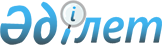 О внесении изменений в некоторые постановления Правления Национального Банка Республики Казахстан по вопросам представления отчетности участниками страхового рынкаПостановление Правления Национального Банка Республики Казахстан от 25 декабря 2023 года № 99. Зарегистрировано в Министерстве юстиции Республики Казахстан 29 декабря 2023 года № 33849
      Правление Национального Банка Республики Казахстан ПОСТАНОВЛЯЕТ:
      1. Внести в постановление Правления Национального Банка Республики Казахстан от 2 марта 2021 года № 24 "Об утверждении перечня, форм, сроков представления отчетности филиалами страховых (перестраховочных) организаций-нерезидентов Республики Казахстан и филиалами страховых брокеров-нерезидентов Республики Казахстан и Правил ее представления" (зарегистрировано в Реестре государственной регистрации нормативных правовых актов под № 22322) следующие изменения:
      преамбулу изложить в следующей редакции:
      "В соответствии с подпунктом 65-2) части второй статьи 15 Закона Республики Казахстан "О Национальном Банке Республике Казахстан", пунктом 2 статьи 74 Закона Республики Казахстан "О страховой деятельности" и подпунктом 2) пункта 3 статьи 16 Закона Республики Казахстан "О государственной статистике" Правление Национального Банка Республики Казахстан ПОСТАНОВЛЯЕТ:";
      в пункте 1:
      подпункт 8) изложить в следующей редакции:
      "8) форму отчета об операциях "обратное репо", репо согласно приложению 8 к настоящему постановлению;";
      подпункт 15) изложить в следующей редакции:
      "15) форму отчета о страховых премиях и премии государства согласно приложению 15 к настоящему постановлению;";
      в приложении 1:
      подпункт 7) изложить в следующей редакции:
      "7) отчет об операциях "обратное репо", репо;";
      подпункт 14) изложить в следующей редакции:
      "14) отчет о страховых премиях и премии государства;";
      в Пояснении по заполнению формы административных данных приложения 2:
      в наименование внесено изменение на казахском языке, текст на русском языке не меняется;
      пункты 1 и 2 изложить в следующей редакции:
      "1. Настоящее пояснение определяет единые требования по заполнению формы административных данных "Отчет о деньгах и банковских вкладах" (далее – Форма).
      2. Форма разработана в соответствии с подпунктом 65-2) части второй статьи 15 Закона Республики Казахстан "О Национальном Банке Республике Казахстан", пунктом 2 статьи 74 Закона Республики Казахстан "О страховой деятельности" и подпунктом 2) пункта 3 статьи 16 Закона Республики Казахстан "О государственной статистике".";
      пункт 5 изложить в следующей редакции:
      "5. В графах 5 и 6 указывается рейтинг, присвоенный одним из рейтинговых агентств, указанных в пункте 3 постановления Правления Национального Банка Республики Казахстан от 24 декабря 2012 года № 385 "Об установлении минимального рейтинга для юридических лиц и стран, необходимость наличия которого требуется в соответствии с законодательством Республики Казахстан, регулирующим деятельность финансовых организаций, филиалов банков-нерезидентов Республики Казахстан, филиалов страховых (перестраховочных) организаций-нерезидентов Республики Казахстан, перечня рейтинговых агентств, присваивающих данный рейтинг", зарегистрированным в Реестре государственной регистрации нормативных правовых актов под № 8318. При отсутствии рейтингового агентства в графах 5 и 6 указывается "нет рейтинга".";
      в Пояснении по заполнению формы административных данных приложения 3:
      в наименование внесено изменение на казахском языке, текст на русском языке не меняется;
      пункты 1 и 2 изложить в следующей редакции:
      "1. Настоящее пояснение определяет единые требования по заполнению формы административных данных "Отчет о ценных бумагах" (далее – Форма).
      2. Форма разработана в соответствии с подпунктом 65-2) части второй статьи 15 Закона Республики Казахстан "О Национальном Банке Республике Казахстан", пунктом 2 статьи 74 Закона Республики Казахстан "О страховой деятельности" и подпунктом 2) пункта 3 статьи 16 Закона Республики Казахстан "О государственной статистике".";
      пункты 5, 6, 7, 8, 9, 10, 11, 12, 13, 14 и 15 изложить в следующей редакции:
      "5. В графе 4 указывается международный идентификационный номер ценной бумаги (код ISIN).
      6. В графе 8 по облигациям указывается денежное выражение номинальной/покупной стоимости облигации, определенное при ее выпуске, на которую начисляется выраженное в процентах вознаграждение по купонной облигации, а также сумма, подлежащая выплате держателю облигации при ее погашении. Сумма указывается в валюте выпуска. По акциям указывается покупная стоимость в валюте приобретения акции.
      7. В графе 9 коды валют указываются в соответствии с национальным классификатором Республики Казахстан НК РК 07 ISO 4217 "Коды для представления валют и фондов". По облигациям указывается валюта выпуска, по акциям – валюта приобретения.
      8. В графе 10 указывается стоимость приобретения долевых ценных бумаг, номинальная стоимость долговых ценных бумаг на отчетную дату, имеющихся в наличии для продажи.
      9. В графе 15 указывается стоимость приобретения долевых ценных бумаг, номинальная стоимость долговых ценных бумаг на отчетную дату, учитываемых по справедливой стоимости через прибыль или убыток.
      10. В графе 19 указывается стоимость приобретения долевых ценных бумаг, номинальная стоимость долговых ценных бумаг на отчетную дату, удерживаемых до погашения.
      11. В графе 23 указывается балансовая стоимость обремененных ценных бумаг.
      12. В графе 24 указывается балансовая стоимость ценных бумаг, обремененных договорами репо.
      13. В графе 27 указывается наименование международной фондовой биржи по акциям юридических лиц - нерезидентов Республики Казахстан.
      14. В графах 28 и 29 указывается категория ценных бумаг - резидентов Республики Казахстан согласно официальному списку фондовой биржи Республики Казахстан, требования к которому установлены Требованиями к эмитентам и их ценным бумагам, допускаемым к обращению на фондовой бирже, а также к отдельным категориям официального списка фондовой биржи, утвержденными постановлением Правления Национального Банка Республики Казахстан от 27 марта 2017 года № 54 "Об утверждении Требований к эмитентам и их ценным бумагам, допускаемым к обращению на фондовой бирже, а также к отдельным категориям официального списка фондовой биржи и внесении изменений в некоторые нормативные правовые акты Республики Казахстан по вопросам регулирования рынка ценных бумаг", зарегистрированным в Реестре государственной регистрации нормативных правовых актов под № 15175. При отсутствии категории списка фондовой биржи Республики Казахстан в графах 28 и 29 указывается "нет листинга". Данные графы не заполняются по ценным бумагам нерезидентов Республики Казахстан и государственным ценным бумагам Республики Казахстан.
      15. При заполнении граф 30, 31, 32 и 33 указывается рейтинг, присвоенный одним из рейтинговых агентств, указанных в пункте 3 постановления Правления Национального Банка Республики Казахстан от 24 декабря 2012 года № 385 "Об установлении минимального рейтинга для юридических лиц и стран, необходимость наличия которого требуется в соответствии с законодательством Республики Казахстан, регулирующим деятельность финансовых организаций, филиалов банков-нерезидентов Республики Казахстан, филиалов страховых (перестраховочных) организаций-нерезидентов Республики Казахстан, перечня рейтинговых агентств, присваивающих данный рейтинг", зарегистрированным в Реестре государственной регистрации нормативных правовых актов под № 8318. При отсутствии рейтинга в графах 30, 31, 32 и 33 указывается "нет рейтинга". Данные графы не заполняются по государственным ценным бумагам Республики Казахстан.";
      в Пояснении по заполнению формы административных данных приложения 4:
      пункты 1 и 2 изложить в следующей редакции:
      "1. Настоящее пояснение определяет единые требования по заполнению формы административных данных "Отчет о структуре инвестиционного портфеля, приобретенного за счет активов, принятых в управление в рамках договоров страхования, предусматривающих условие участия страхователя в инвестициях" (далее – Форма).
      2. Форма разработана в соответствии с подпунктом 65-2) части второй статьи 15 Закона Республики Казахстан "О Национальном Банке Республике Казахстан", пунктом 2 статьи 74 Закона Республики Казахстан "О страховой деятельности" и подпунктом 2) пункта 3 статьи 16 Закона Республики Казахстан "О государственной статистике".";
      пункты 6, 7 и 8 изложить в следующей редакции:
      "6. По таблице 1:
      1) в графе 2 указывается наименование инвестиционного фонда (инвестиционного портфеля);
      2) в графе 3 указывается наименование эмитента ценной бумаги;
      3) в графе 5 указывается вид приобретенной ценной бумаги с указанием ее типа;
      4) в графе 7 указывается количество приобретенных ценных бумаг в штуках. Долговые ценные бумаги указываются по номинальной стоимости в валюте выпуска;
      5) в графах 10 и 12 коды валют указываются в соответствии с национальным классификатором Республики Казахстан НК РК 07 ISO 4217 "Коды для представления валют и фондов";
      6) в графе 13 указывается цена в тысячах тенге, с точностью до четырех знаков после запятой, отраженная в первичном документе, который подтверждает осуществление сделки (биржевое свидетельство, отчет брокера и (или) дилера, подтверждение, полученное по международной межбанковской системе передачи информации и совершения платежей СВИФТ (SWIFT). Цена долговых ценных бумаг отражается в процентах к номинальной стоимости, с точностью до четырех знаков после запятой, с учетом накопленного вознаграждения. При приобретении ценной бумаги (за исключением долговых ценных бумаг) в иностранной валюте, данная сумма отражается по рыночному курсу обмена валют, сложившемуся на дату совершения сделки;
      7) в графе 14 отражается дата первоначального признания в бухгалтерском учете;
      8) в графе 15 указывается срок погашения долговых ценных бумаг;";
      9) в графе 16 указывается покупная стоимость финансовых инструментов, включая расходы, непосредственно связанные с приобретением, включая вознаграждения и комиссионные, уплаченные агентам, консультантам, брокерам (дилерам), сборы фондовых бирж, а также банковские услуги по переводу, и уменьшенная на величину оплаченного покупателем продавцу процента (при наличии такового);
      10) в графе 17 указывается стоимость ценных бумаг, отраженная в бухгалтерском учете;
      11) в графе 21 указывается сумма сформированных резервов (провизий), отраженная в бухгалтерском учете;
      12) при заполнении граф 22, 23, 24 и 25 отражается рейтинг ценной бумаги по облигациям, рейтинг эмитента по акциям, рейтинг страны по государственным ценным бумагам, присвоенный одним из рейтинговых агентств, указанных в пункте 3 постановления Правления Национального Банка Республики Казахстан от 24 декабря 2012 года № 385 "Об установлении минимального рейтинга для юридических лиц и стран, необходимость наличия которого требуется в соответствии с законодательством Республики Казахстан, регулирующим деятельность финансовых организаций, филиалов банков-нерезидентов Республики Казахстан, филиалов страховых (перестраховочных) организаций-нерезидентов Республики Казахстан, перечня рейтинговых агентств, присваивающих данный рейтинг", зарегистрированным в Реестре государственной регистрации нормативных правовых актов под № 8318 (далее – Постановление № 385). При отсутствии рейтинга в графах 22, 23, 24 и 25 указывается "нет рейтинга". Данные графы не заполняются по государственным ценным бумагам Республики Казахстан;
      13) в графах 26 и 27 указывается категория ценных бумаг резидентов Республики Казахстан согласно официальному списку фондовой биржи Республики Казахстан. При отсутствии категории списка фондовой биржи Республики Казахстан в графах 26 и 27 указывается "нет листинга". Данные графы не заполняются по ценным бумагам нерезидентов Республики Казахстан и государственным ценным бумагам Республики Казахстан. В графе 26 отражается категория списка фондовой биржи на дату первоначального признания в бухгалтерском учете;
      14) в графе 28 указывается купонная ставка по долговым финансовым инструментам на дату представления Формы;
      15) в графах 29 и 30 указывается категория ценной бумаги "учитываемая по справедливой стоимости через прочий совокупный доход", "учитываемая по справедливой стоимости через прибыль или убыток" или "учитываемая по амортизированной стоимости" и дата отнесения к данной категории;
      16) в таблице не указываются ценные бумаги, приобретенные за счет пенсионных активов.
      7. По таблице 2:
      1) в графе 2 указывается наименование инвестиционного фонда (инвестиционного портфеля);
      2) в графе 3 указывается наименование эмитента ценной бумаги;
      3) в графе 5 указывается вид ценной бумаги, приобретенной по операциям "обратное репо", с указанием ее типа;
      4) в графах 8 и 9 коды валют указываются в соответствии с национальным классификатором Республики Казахстан НК РК 07 ISO 4217 "Коды для представления валют и фондов";
      5) в графах 10 и 12 указывается цена в тысячах тенге, с точностью до четырех знаков после запятой, отраженная в первичном документе, который подтверждает осуществление операции "обратного репо";
      6) в графе 16 указывается стоимость, отраженная в бухгалтерском учете;
      7) при заполнении граф 18 и 19 отражается рейтинг ценной бумаги по облигациям, рейтинг эмитента по акциям, рейтинг страны по государственным ценным бумагам, присвоенный одним из рейтинговых агентств, указанных в пункте 3 Постановления № 385. При отсутствии рейтинга в графах 18 и 19 указывается "нет рейтинга". Данные графы не заполняются по государственным ценным бумагам Республики Казахстан. В графе 18 отражается рейтинг на дату первоначального признания в бухгалтерском учете;
      8) в графах 20 и 21 указывается категория ценных бумаг резидентов Республики Казахстан согласно официальному списку фондовой биржи Республики Казахстан. При отсутствии категории списка фондовой биржи Республики Казахстан в графах 20 и 21 указывается "нет листинга". Данные графы не заполняются по ценным бумагам нерезидентов Республики Казахстан и государственным ценным бумагам Республики Казахстан. В графе 20 отражается категория на дату первоначального признания в бухгалтерском учете;
      9) в таблице не указываются ценные бумаги, приобретенные по операциям "обратного репо" за счет пенсионных активов.
      8. По таблице 3:
      1) в графе 2 указывается наименование инвестиционного фонда (инвестиционного портфеля);
      2) в графе 3 указывается наименование банка;
      3) при заполнении граф 4 и 5 отражается рейтинг банка второго уровня, присвоенный одним из рейтинговых агентств, указанных в пункте 3 Постановления № 385. При отсутствии рейтинга, в графах 4 и 5 указывается "нет рейтинга". Данные графы не заполняются по вкладам в Национальном Банке Республики Казахстан;
      4) в графе 6 коды валют указываются в соответствии с национальным классификатором Республики Казахстан НК РК 07 ISO 4217 "Коды для представления валют и фондов";
      5) в графе 9 указывается срок вклада по договору банковского вклада, при пролонгации вклада срок отражается с учетом пролонгации;
      6) в графах 10 и 11 периодичность и дата выплаты накопленного вознаграждения указывается в соответствии с условиями договора банковского вклада;
      7) в графе 16 указывается стоимость, отраженная в бухгалтерском учете;
      8) таблица заполняется с указанием суммы вкладов отдельно по каждому банку и по каждой валюте вклада;
      9) в таблице не указываются вклады, размещенные за счет пенсионных активов.";
      в Пояснении по заполнению формы административных данных приложения 5:
      пункты 1 и 2 изложить в следующей редакции:
      "1. Настоящее пояснение определяет единые требования по заполнению формы административных данных "Отчет о заключенных сделках по инвестированию активов, принятых в управление в рамках договоров страхования, предусматривающих условие участия страхователя в инвестициях" (далее – Форма).
      2. Форма разработана в соответствии с подпунктом 65-2) части второй статьи 15 Закона Республики Казахстан "О Национальном Банке Республике Казахстан", пунктом 2 статьи 74 Закона Республики Казахстан "О страховой деятельности" и подпунктом 2) пункта 3 статьи 16 Закона Республики Казахстан "О государственной статистике".";
      пункты 5, 6 и 7 изложить в следующей редакции:
      "5. По таблице 1:
      1) в графе 6 указывается вид сделки (покупка, продажа, погашение, погашение купона, выплата дивидендов, операция "обратного репо" - открытие (закрытие) и прочее);
      2) в графе 7 указывается организатор торгов, в торговой системе которого осуществлена сделка либо, что сделка совершена на неорганизованном рынке;
      3) в графе 8 указываются наименование эмитента и вид ценных бумаг. При совершении сделки на международном рынке, используются торговые коды по классификации РЕЙТЕР (REUTERS);
      4) в графах 11 и 14 коды валют указываются в соответствии с национальным классификатором Республики Казахстан НК РК 07 ISO 4217 "Коды для представления валют и фондов";
      5) в графе 15 указывается цена в тенге, отраженная в первичном документе, который подтверждает осуществление сделки (биржевое свидетельство, отчет брокера и (или) дилера, подтверждение, полученное по международной межбанковской системе передачи информации и совершения платежей СВИФТ (SWIFT). Цена долговых ценных бумаг отражается в процентах к номинальной стоимости, с точностью до четырех знаков после запятой, с учетом накопленного вознаграждения. При осуществлении расчетов по сделке (за исключением сделок с долговыми ценными бумагами) в иностранной валюте, данная сумма отражается по рыночному курсу обмена валют, сложившемуся на дату расчетов по сделке;
      6) в графах 16 и 17 указываются цены в тенге по сделкам по покупке (продаже) акций (депозитарных расписок), заключенным на международных (иностранных) фондовых биржах, на которых обращается данный финансовый инструмент, по данным информационно-аналитических систем Блумберг (Bloomberg) либо РЕЙТЕР (REUTERS);
      7) в графе 19 указывается доходность по ценным бумагам в процентах годовых (по сделке с облигацией - доходность, сложившаяся в результате отчуждения либо приобретения; по операциям репо и "обратного репо" - доходность, сложившаяся в результате совершения сделки репо);
      8) в графе 20 указывается объем сделки за минусом расходов, связанных с исполнением сделки, с точностью до двух знаков после запятой;
      9) графы 21, 22 и 23 заполняются по сделкам, заключенным на международном (иностранном) рынке ценных бумаг.
      6. По таблице 2:
      1) в графе 3 при внесении вклада указывается дата перевода денег с банковского счета клиента на банковский счет в Национальном Банке Республики Казахстан или банке второго уровня, либо дата досрочного возврата, или при расторжении договора - дата возврата денег на банковский счет клиента;
      2) в графе 5 указываются операции по вкладу (внесение во вклад денег, выплата вознаграждения по вкладу, досрочный возврат вклада или возврат вклада по истечении срока договора банковского вклада);
      3) в графе 11 указывается сумма с учетом начисленного вознаграждения по итогам операции по вкладу с точностью до двух знаков после запятой.
      7. По таблице 3:
      1) в графе 3 указывается дата заключения сделки (trade date);
      2) в графе 6 указывается вид сделки (покупка, продажа);
      3) в графе 7 указывается наименование видов аффинированных драгоценных металлов с указанием вида металлического счета (аллокированный металлический счет или неаллокированный металлический счет);
      4) в графе 9 коды валют указываются в соответствии с национальным классификатором Республики Казахстан НК РК 07 ISO 4217 "Коды для представления валют и фондов".";
      в Пояснении по заполнению формы административных данных приложения 6:
      пункты 1 и 2 изложить в следующей редакции:
      "1. Настоящее пояснение определяет единые требования по заполнению формы административных данных "Отчет о совершенных сделках по инвестированию активов, принятых в управление в рамках договоров страхования, предусматривающих условие участия страхователя в инвестициях, в производные финансовые инструменты" (далее – Форма).
      2. Форма разработана в соответствии с подпунктом 65-2) части второй статьи 15 Закона Республики Казахстан "О Национальном Банке Республике Казахстан", пунктом 2 статьи 74 Закона Республики Казахстан "О страховой деятельности" и подпунктом 2) пункта 3 статьи 16 Закона Республики Казахстан "О государственной статистике".";
      пункты 5, 6, 7, 8, 9, 10, 11, 12, 13 и 14 изложить в следующей редакции:
      "5. В графе 7 указывается вид производного финансового инструмента (опцион, фьючерс, форвард, своп и другие производные финансовые инструменты).
      6. В графе 8 указывается идентификационный номер ценной бумаги если только базовым активом производного финансового инструмента является ценная бумага.
      7. В графе 9 указывается наименование организатора торгов, в торговой системе которого осуществлена сделка, и страна его резидентства в формате "наименование фондовой биржи" либо то, что сделка совершена не на фондовой бирже в формате "неорганизованный рынок".
      8. В графах 10 и 11 указывается базовый актив производного финансового инструмента (наименование ценной бумаги и ее эмитента, валюта, ставка вознаграждения, товар и прочие базовые активы) и рейтинг базового актива на дату заключения сделки, присвоенный рейтинговым агентством (при наличии) в формате "базовый актив (рейтинг) (рейтинговое агентство)". При отсутствии рейтинга у базового актива, указывается базовый актив и информация, что рейтинг отсутствует.
      9. В графах 12 и 13, если сделка заключена не на фондовой бирже, указывается контрагент, страна его резидентства, а также рейтинг на дату заключения сделки, присвоенный данному контрагенту в формате "контрагент/страна/рейтинг (рейтинговое агентство)". При отсутствии рейтинга у контрагента, указывается информация, что рейтинг отсутствует.
      10. В графе 14 указывается вид сделки (покупка, продажа и прочее).
      11. Реквизиты объекта хеджирования по графам 19, 20, 21 и 22 заполняется только, если сделка заключена с целью хеджирования. Если сделка заключена не с целью хеджирования, то данные графы не заполняются.
      12. В графе 25 при наличии указывается вариационная маржа - денежное выражение изменения обязательств участника торгов, рассчитываемое биржей и учитывающее изменение котировки срочного контракта.
      13. В графе 26 при наличии указывается начальная маржа - доля от суммарной рыночной стоимости базового актива, определяемая биржей, которую клиент должен внести за каждую открытую позицию.
      14. В графе 27 указывается режим торгов в формате Т+0 или Т+n, либо описывается другой режим торгов, предусмотренный правилами биржи.";
      в Пояснении по заполнению формы административных данных приложения 7:
      пункты 1 и 2 изложить в следующей редакции:
      "1. Настоящее пояснение определяет единые требования по заполнению формы административных данных "Отчет о совершенных сделках по инвестированию активов, принятых в управление в рамках договоров страхования, предусматривающих условие участия страхователя в инвестициях, с аффилированными лицами" (далее – Форма).
      2. Форма разработана в соответствии с подпунктом 65-2) части второй статьи 15 Закона Республики Казахстан "О Национальном Банке Республике Казахстан", пунктом 2 статьи 74 Закона Республики Казахстан "О страховой деятельности" и подпунктом 2) пункта 3 статьи 16 Закона Республики Казахстан "О государственной статистике".";
      пункты 6, 7, 8, 9, 10, 11 и 12 изложить в следующей редакции:
      "6. В графе 3 указывается признак, в соответствии с которым клиент признается по отношению к управляющему инвестиционным портфелем аффилиированным лицом в соответствии со статьей 64 Закона Республики Казахстан "Об акционерных обществах" (далее – Закон об АО).
      7. В графе 5 указывается наименование иностранной фондовой биржи, в торговой системе которой осуществлена сделка, и страна ее резидентства в формате "неорганизованный рынок/наименование иностранной фондовой биржи/страна ее резидентства" либо то, что сделка совершена на "неорганизованном рынке".
      8. В графе 6 указывается вид сделки (покупка, продажа, операции открытия и закрытия репо, заключение договора банковского вклада и иные сделки). По операциям репо также указывается вид операций репо: прямое или "обратное репо". По сделкам, заключенным в торговой системе фондовой биржи, в графе 16 указывается метод заключения сделки.
      9. В графе 7 используется символ "В", если только организация, обладающая лицензией на осуществление брокерской и дилерской деятельности на рынке ценных бумаг, выступала в качестве брокера (с указанием лица, в интересах которого выступал брокер) и символ "D", если только организация, обладающая лицензией на осуществление брокерской и дилерской деятельности на рынке ценных бумаг, выступала в качестве дилера. При заключении договора банковского вклада, указывается наименование банка, в котором открыт банковский счет.
      10. В графе 8 указывается признак, в соответствии с которым контрпартнер признается по отношению к организации, осуществляющей инвестиционное управление активами клиентов, аффилиированным лицом в соответствии со статьей 64 Закона об АО.
      11. Графы 10, 11 и 12 заполняются для сделок по покупке, продаже, погашению, операции "обратного репо" - открытие (закрытие).
      12. В графе 14 указывается сумма в тысячах тенге без учета расходов, связанных с исполнением сделки (покупка, продажа, погашение, операция "обратного репо" - открытие (закрытие) и прочее), с учетом накопленного вознаграждения.";
      приложение 8 изложить в редакции согласно приложению 1 к настоящему постановлению;
      в Пояснении по заполнению формы административных данных приложения 9:
      в наименование внесено изменение на казахском языке, текст на русском языке не меняется;
      пункты 1 и 2 изложить в следующей редакции:
      "1. Настоящее пояснение определяет единые требования по заполнению формы административных данных "Отчет о договорах страхования, предусматривающих условие участия страхователя в инвестициях" (далее – Форма).
      2. Форма разработана в соответствии с подпунктом 65-2) части второй статьи 15 Закона Республики Казахстан "О Национальном Банке Республике Казахстан", пунктом 2 статьи 74 Закона Республики Казахстан "О страховой деятельности" и подпунктом 2) пункта 3 статьи 16 Закона Республики Казахстан "О государственной статистике".";
      пункты 6, 7, 8 и 9 изложить в следующей редакции:
      "6. В графах 5 и 6 указываются суммы частей страховых премии на момент заключения договора страхования, предусматривающих условие участия страхователя в инвестициях.
      7. В графе 9 указывается наименование инвестиционного фонда (инвестиционного портфеля), держателем паев (условных единиц) которого является страхователь.
      8. В графе 10 указывается наименование управляющего инвестиционным портфелем инвестиционного фонда (инвестиционного портфеля), держателем паев (условных единиц) которого является страхователь. При привлечении управляющего инвестиционным портфелем, рядом с наименованием инвестиционного фонда или инвестиционного портфеля указывается наименование его управляющего инвестиционным портфелем.
      9. В графе 13 указывается стоимость одного пая инвестиционного фонда, держателем паев которого является страхователь, или одной условной единицы инвестиционного портфеля, в финансовые инструменты которого инвестированы активы страхователя, по состоянию на отчетную дату.";
      в Пояснении по заполнению формы административных данных приложения 10:
      в наименование внесено изменение на казахском языке, текст на русском языке не меняется;
      пункты 1 и 2 изложить в следующей редакции:
      "1. Настоящее пояснение определяет единые требования по заполнению формы административных данных "Отчет об инвестициях инвестиционного фонда (инвестиционного портфеля) в капитал юридических лиц, не являющихся акционерными обществами" (далее – Форма).
      2. Форма разработана в соответствии с подпунктом 65-2) части второй статьи 15 Закона Республики Казахстан "О Национальном Банке Республике Казахстан", пунктом 2 статьи 74 Закона Республики Казахстан "О страховой деятельности" и подпунктом 2) пункта 3 статьи 16 Закона Республики Казахстан "О государственной статистике".";
      пункты 5, 6 и 7 изложить в следующей редакции:
      "5. В графе 2 указывается наименование инвестиционного фонда (инвестиционного портфеля).
      6. В графе 4 отражается покупная стоимость акций на дату приобретения.
      7. В графе 6 указывается стоимость инвестиций, отраженная в бухгалтерском учете.";
      в Пояснении по заполнению формы административных данных приложения 11:
      пункты 1 и 2 изложить в следующей редакции:
      "1. Настоящее пояснение определяет единые требования по заполнению формы административных данных "Отчет о суммах к получению от перестраховщиков, страховых премиях к получению от страхователей (перестрахователей) и посредников" (далее – Форма).
      2. Форма разработана в соответствии с подпунктом 65-2) части второй статьи 15 Закона Республики Казахстан "О Национальном Банке Республике Казахстан", пунктом 2 статьи 74 Закона Республики Казахстан "О страховой деятельности" и подпунктом 2) пункта 3 статьи 16 Закона Республики Казахстан "О государственной статистике".";
      пункт 7 изложить в следующей редакции:
      "7. В графе 2 указывается наименование перестраховщиков, страховых агентов, страховых брокеров (посредников), перестрахователей (цедентов) и страхователей, имеющих задолженность по договорам страхования и (или) перестрахования.";
      в Пояснении по заполнению формы административных данных приложения 12:
      пункты 1 и 2 изложить в следующей редакции:
      "1. Настоящее пояснение определяет единые требования по заполнению формы административных данных "Отчет об инвестиционном имуществе и основных средствах" (далее – Форма).
      2. Форма разработана в соответствии с подпунктом 65-2) части второй статьи 15 Закона Республики Казахстан "О Национальном Банке Республике Казахстан", пунктом 2 статьи 74 Закона Республики Казахстан "О страховой деятельности" и подпунктом 2) пункта 3 статьи 16 Закона Республики Казахстан "О государственной статистике".";
      пункт 5 изложить в следующей редакции:
      "5. В графе 2 указывается информация об инвестиционном имуществе и основных средствах.";
      приложение 13 изложить в редакции согласно приложению 2 к настоящему постановлению;
      приложение 14 изложить в редакции согласно приложению 3 к настоящему постановлению;
      приложение 15 изложить в редакции согласно приложению 4 к настоящему постановлению;
      приложение 16 изложить в редакции согласно приложению 5 к настоящему постановлению;
      приложение 17 изложить в редакции согласно приложению 6 к настоящему постановлению;
      приложение 18 изложить в редакции согласно приложению 7 к настоящему постановлению;
      приложение 19 изложить в редакции согласно приложению 8 к настоящему постановлению;
      в Пояснении по заполнению формы административных данных приложения 20:
      пункты 1 и 2 изложить в следующей редакции:
      "1. Настоящее пояснение определяет единые требования по заполнению формы административных данных "Отчет о перестраховочной деятельности" (далее – Форма).
      2. Форма разработана в соответствии с подпунктом 65-2) части второй статьи 15 Закона Республики Казахстан "О Национальном Банке Республике Казахстан", пунктом 2 статьи 74 Закона Республики Казахстан "О страховой деятельности" и подпунктом 2) пункта 3 статьи 16 Закона Республики Казахстан "О государственной статистике".";
      пункты 6, 7, 8, 9, 10, 11, 12, 13, 14, 15, 16, 17, 18, 19 и 20 изложить в следующей редакции:
      "6. В графе 2 указывается полное наименование филиала страховой (перестраховочной) организации-нерезидента Республики Казахстан (без использования аббревиатур и сокращений).
      7. В графах 3 и 8 указывается полное наименование (без использования аббревиатур и сокращений).
      8. В графе 4 указывается рейтинг, присвоенный одним из рейтинговых агентств, указанных в пункте 3 постановления Правления Национального Банка Республики Казахстан от 24 декабря 2012 года № 385 "Об установлении минимального рейтинга для юридических лиц и стран, необходимость наличия которого требуется в соответствии с законодательством Республики Казахстан, регулирующим деятельность финансовых организаций, филиалов банков-нерезидентов Республики Казахстан, филиалов страховых (перестраховочных) организаций-нерезидентов Республики Казахстан, перечня рейтинговых агентств, присваивающих данный рейтинг", зарегистрированным в Реестре государственной регистрации нормативных правовых актов под № 8318. При отсутствии рейтинга в графе 4 указывается "нет рейтинга".
      9. В графе 11 указывается наименование вида иностранной валюты.
      10. Объем обязательств в графе 12 указывается по договорам перестрахования, заключенным за период с начала отчетного периода.
      11. Сумма обязательств, переданных на перестрахование по действующим договорам страхования (перестрахования) резидентам Республики Казахстан, по строке "Страховые (перестраховочные) организации резиденты" графы 13 соответствует итоговой сумме графы 9 отчета по объему обязательств, за исключением суммы объема обязательств по классу аннуитетного страхования.
      12. Сумма обязательств, переданных на перестрахование по действующим договорам страхования (перестрахования) нерезидентам Республики Казахстан по строке "Страховые (перестраховочные) организации нерезиденты" графы 13 соответствует итоговой сумме графы 10 отчета по объему обязательств, за исключением суммы объема обязательств по классу аннуитетного страхования.
      13. Итоговая сумма обязательств, переданных на перестрахование по действующим договорам страхования (перестрахования) в графе 13, соответствует сумме граф 9 и 10 отчета по объему обязательств, за исключением суммы объема обязательств по классу аннуитетного страхования.
      14. Сумма страховых премий, переданных резидентам Республики Казахстан по строке "Страховые (перестраховочные) организации резиденты" графы 14 соответствует итоговой сумме графы 14 отчета о страховых премиях и премии государства.
      15. Сумма страховых премий, переданных нерезидентам Республики Казахстан по строке "Страховые (перестраховочные) организации нерезиденты" графы 14 соответствует итоговой сумме графы 15 отчета о страховых премиях и премии государства.
      16. Итоговая сумма страховых премий, переданных перестраховочной организации в графе 14 соответствует итоговой сумме графы 13 отчета о страховых премиях и премии государства.
      17. В графе 15 указывается сумма страховых премий в иностранной валюте, переданных перестраховочной организацией за период с начала отчетного периода.
      18. В графе 17 указываются данные о возмещении по рискам, полученным по договорам перестрахования.
      19. В графе 19 указываются суммы страховых выплат по договорам, принятым на перестрахование.
      20. В графе 22 указывается наименование класса страхования. Если одной перестраховочной организации были переданы страховые премии по разным классам страхования, перечень классов страхования указывается в одной строке.";
      в Пояснении по заполнению формы административных данных приложения 21:
      пункты 1 и 2 изложить в следующей редакции:
      "1. Настоящее пояснение определяет единые требования по заполнению формы административных данных "Отчет об информации о страховой (перестраховочной) организации-нерезиденте Республики Казахстан" (далее – Форма).
      2. Форма разработана в соответствии с подпунктом 65-2) части второй статьи 15 Закона Республики Казахстан "О Национальном Банке Республике Казахстан", пунктом 2 статьи 74 Закона Республики Казахстан "О страховой деятельности" и подпунктом 2) пункта 3 статьи 16 Закона Республики Казахстан "О государственной статистике".";
      в Пояснении по заполнению формы административных данных приложения 22:
      пункты 1 и 2 изложить в следующей редакции:
      "1. Настоящее пояснение определяет единые требования по заполнению формы административных данных "Отчет о сравнении сроков активов и обязательств в национальной и иностранной валютах" (далее – Форма).
      2. Форма разработана в соответствии с подпунктом 65-2) части второй статьи 15 Закона Республики Казахстан "О Национальном Банке Республике Казахстан", пунктом 2 статьи 74 Закона Республики Казахстан "О страховой деятельности" и подпунктом 2) пункта 3 статьи 16 Закона Республики Казахстан "О государственной статистике".";
      в Пояснении по заполнению формы административных данных приложения 23:
      пункты 1 и 2 изложить в следующей редакции:
      "1. Настоящее пояснение определяет единые требования по заполнению формы административных данных "Отчет об остатках по внебалансовым счетам" (далее – Форма).
      2. Форма разработана в соответствии с подпунктом 65-2) части второй статьи 15 Закона Республики Казахстан "О Национальном Банке Республике Казахстан", пунктом 2 статьи 74 Закона Республики Казахстан "О страховой деятельности" и подпунктом 2) пункта 3 статьи 16 Закона Республики Казахстан "О государственной статистике".";
      пункты 5, 6 и 7 изложить в следующей редакции:
      "5. В графе 2 указываются наименования внебалансовых счетов в соответствии с Типовым планом счетов бухгалтерского учета для страховых (перестраховочных) организаций, исламских страховых (перестраховочных) организаций, обществ взаимного страхования и филиалов страховых (перестраховочных) организаций-нерезидентов Республики Казахстан, утвержденных постановлением Правления Национального Банка Республики Казахстан от 22 декабря 2017 года № 251 "Об утверждении Типового плана счетов бухгалтерского учета для страховых (перестраховочных) организаций, исламских страховых (перестраховочных) организаций, обществ взаимного страхования и филиалов страховых (перестраховочных) организаций - нерезидентов Республики Казахстан, Инструкции по ведению бухгалтерского учета страховыми (перестраховочными) организациями, исламскими страховыми (перестраховочными) организациями, обществами взаимного страхования и филиалами страховых (перестраховочных) организаций - нерезидентов Республики Казахстан и внесении изменений и дополнений в некоторые нормативные правовые акты Республики Казахстан по вопросам ведения бухгалтерского учета", зарегистрированным в Реестре государственной регистрации нормативных правовых актов под № 16390.
      6. В графе 3 указывается итоговая сумма на конец отчетного периода по внебалансовым счетам.
      7. В графе 4 указывается итоговая сумма на начало текущего года по внебалансовым счетам.";
      в Пояснении по заполнению формы административных данных приложения 24:
      пункты 1 и 2 изложить в следующей редакции:
      "1. Настоящее пояснение определяет единые требования по заполнению формы административных данных "Отчет по действующим договорам страхования (перестрахования) по отрасли "общее страхование" (далее – Форма).
      2. Форма разработана в соответствии с подпунктом 65-2) части второй статьи 15 Закона Республики Казахстан "О Национальном Банке Республике Казахстан", пунктом 2 статьи 74 Закона Республики Казахстан "О страховой деятельности" (далее – Закон) и подпунктом 2) пункта 3 статьи 16 Закона Республики Казахстан "О государственной статистике".";
      пункт 6 изложить в следующей редакции:
      "6. Название класса страхования в графе 2 указывается полностью в соответствии с названием, предусмотренным статьей 6 Закона и законами Республики Казахстан, регулирующими обязательные виды страхования.";
      пункт 8 изложить в следующей редакции:
      "8. Если договор страхования перестраховывается в нескольких перестраховочных организациях, информация по каждому договору перестрахования указывается отдельной строкой, при этом информация по договору страхования, указанная в графах 2, 3, 4, 5, 6, 7, 8, 9, 10, 11, 12, 13, 14, 15 и 16, подлежит отражению в каждой строке.";
      в Пояснении по заполнению формы административных данных приложения 25:
      пункты 1 и 2 изложить в следующей редакции:
      "1. Настоящее пояснение определяет единые требования по заполнению формы административных данных "Отчет по убыткам" (далее – Форма).
      2. Форма разработана в соответствии с подпунктом 65-2) части второй статьи 15 Закона Республики Казахстан "О Национальном Банке Республике Казахстан", пунктом 2 статьи 74 Закона Республики Казахстан "О страховой деятельности" (далее – Закон) и подпунктом 2) пункта 3 статьи 16 Закона Республики Казахстан "О государственной статистике".";
      пункты 5, 6, 7, 8, 9, 10, 11 и 12 изложить в следующей редакции:
      "5. Если договор страхования перестраховывается в нескольких перестраховочных организациях, информация по каждому договору перестрахования указывается отдельной строкой, при этом информация по договору страхования, указанная в графах 2, 3, 4, 5, 6, 7, 8, 9 и 10, подлежит отражению в каждой строке.
      6. Название класса страхования в графе 2 указывается полностью в соответствии с названием, предусмотренным статьей 6 Закона и законами Республики Казахстан, регулирующими обязательные виды страхования.
      7. Информация по убыткам, урегулированным в виде отказа в осуществлении страховых выплат, указывается за последние 12 (двенадцать) месяцев, предшествующих на отчетную дату.
      8. По убыткам, заявленным в связи с продлением (переосвидетельствованием) степени утраты трудоспособности, ухудшением здоровья выгодоприобретателя по договорам аннуитета, заключенным в соответствии со статьями 19 и 23 Закона Республики Казахстан "Об обязательном страховании работника от несчастных случаев при исполнении им трудовых (служебных) обязанностей", дата в графе 14 указывается согласно дате несчастного случая, указанного в акте о несчастном случае, при смерти или установлении работнику степени утраты профессиональной трудоспособности в результате трудового увечья или согласно дате заключения организации здравоохранения, осуществляющей оказание специализированной медицинской, экспертной помощи в области профессиональной патологии, при установлении работнику степени утраты профессиональной трудоспособности в результате выявления профессионального заболевания.
      9. Информация в графе 16 заполняется по классу обязательного страхования работника от несчастных случаев при исполнении им трудовых (служебных) обязанностей.
      10. В графе 18 указывается название покрываемого риска в соответствии с договором страхования (перестрахования).
      11. В графе 23 указывается информация о дате получения судебной повестки (извещения) и (или) искового заявления, в зависимости от того, какой из документов поступит в филиал страховой (перестраховочной) организации-нерезидента Республики Казахстан раньше.
      12. В графе 25 указывается информация о датах решения суда и его вступления в законную силу или его отмены в виде хронологии с указанием рядом с каждой датой соответствующей информации.";
      в Пояснении по заполнению формы административных данных приложения 26:
      пункты 1 и 2 изложить в следующей редакции:
      "1. Настоящее пояснение определяет единые требования по заполнению формы административных данных "Отчет по учету страховых выплат" (далее – Форма).
      2. Форма разработана в соответствии с подпунктом 65-2) части второй статьи 15 Закона Республики Казахстан "О Национальном Банке Республике Казахстан", пунктом 2 статьи 74 Закона Республики Казахстан "О страховой деятельности" (далее – Закон) и подпунктом 2) пункта 3 статьи 16 Закона Республики Казахстан "О государственной статистике".";
      пункты 7, 8, 9 и 10 изложить в следующей редакции:
      "7. Название класса страхования в графе 2 указывается полностью в соответствии с названием, предусмотренным статьей 6 Закона и законами Республики Казахстан, регулирующими обязательные виды страхования.
      8. Если договор страхования перестраховывается в нескольких перестраховочных организациях, информация по каждому договору перестрахования указывается отдельной строкой, при этом информация по договору страхования, указанная в графах 2, 3, 4, 5, 6, 7, 8, 9, 10 и 11, подлежит отражению в каждой строке.
      9. По выплатам, осуществленным в связи с продлением (переосвидетельствованием) степени утраты трудоспособности, ухудшением здоровья выгодоприобретателя по договорам аннуитета, заключенным в соответствии со статьями 19 и 23 Закона ОСНС, информация в графе 16 указывается согласно дате несчастного случая, указанного в акте о несчастном случае, при смерти или установлении работнику степени утраты профессиональной трудоспособности в результате трудового увечья или согласно дате заключения организации здравоохранения, осуществляющей оказание специализированной медицинской, экспертной помощи в области профессиональной патологии, при установлении работнику степени утраты профессиональной трудоспособности в результате выявления профессионального заболевания.
      10. Информация в графах 9 и 18 заполняется по классу обязательного страхования работника от несчастных случаев при исполнении им трудовых (служебных) обязанностей.";
      в Пояснении по заполнению формы административных данных приложения 27:
      пункты 1 и 2 изложить в следующей редакции:
      "1. Настоящее пояснение определяет единые требования по заполнению формы административных данных "Отчет по действующим договорам страхования (перестрахования) по отрасли "страхование жизни" (далее – Форма).
      2. Форма разработана в соответствии с подпунктом 65-2) части второй статьи 15 Закона Республики Казахстан "О Национальном Банке Республике Казахстан", пунктом 2 статьи 74 Закона Республики Казахстан "О страховой деятельности" (далее – Закон) и подпунктом 2) пункта 3 статьи 16 Закона Республики Казахстан "О государственной статистике".";
      пункты 7 и 8 изложить в следующей редакции:
      "7. Название класса страхования в графе 2 указывается полностью в соответствии с названием, предусмотренным статьей 6 Закона и законами Республики Казахстан, регулирующими обязательные виды страхования.
      8. Если договор страхования (перестрахования) перестраховывается в нескольких перестраховочных организациях, информация по каждому договору перестрахования указывается отдельной строкой, при этом информация по договору страхования, указанная в графах 2, 3, 4, 5, 6, 7, 8, 9, 10, 11, 12, 13, 14 и 15, подлежит отражению в каждой строке.";
      в Пояснении по заполнению формы административных данных приложения 28:
      пункты 1 и 2 изложить в следующей редакции:
      "1. Настоящее пояснение определяет единые требования по заполнению формы административных данных "Отчет по действующим договорам пенсионного аннуитета и иных видов аннуитетного страхования" (далее – Форма).
      2. Форма разработана в соответствии с подпунктом 65-2) части второй статьи 15 Закона Республики Казахстан "О Национальном Банке Республике Казахстан", пунктом 2 статьи 74 Закона Республики Казахстан "О страховой деятельности" (далее – Закон) и подпунктом 2) пункта 3 статьи 16 Закона Республики Казахстан "О государственной статистике".";
      пункт 8 изложить в следующей редакции:
      "8. Название класса страхования в графе 2 указывается полностью в соответствии с названием, предусмотренным статьей 6 Закона и законами Республики Казахстан, регулирующими обязательные виды страхования.";
      в Пояснении по заполнению формы административных данных приложения 29:
      пункты 1 и 2 изложить в следующей редакции:
      "1. Настоящее пояснение определяет единые требования по заполнению формы административных данных "Отчет по действующим договорам аннуитета, заключенным в рамках обязательного страхования работника от несчастных случаев при исполнении им трудовых (служебных) обязанностей" (далее – Форма).
      2. Форма разработана в соответствии с подпунктом 65-2) части второй статьи 15 Закона Республики Казахстан "О Национальном Банке Республике Казахстан", пунктом 2 статьи 74 Закона Республики Казахстан "О страховой деятельности" (далее – Закон) и подпунктом 2) пункта 3 статьи 16 Закона Республики Казахстан "О государственной статистике".";
      пункт 7 изложить в следующей редакции:
      "7. В графе 19 указывается размер периодичной аннуитетной выплаты, рассчитанной договором аннуитета с учетом индексации на текущий год.";
      в Пояснении по заполнению формы административных данных приложения 30:
      пункты 1 и 2 изложить в следующей редакции:
      "1. Настоящее пояснение определяет единые требования по заполнению формы административных данных "Отчет о договорах страхования (перестрахования), вступивших в силу за последние 12 (двенадцать) месяцев" (далее – Форма).
      2. Форма разработана в соответствии с подпунктом 65-2) части второй статьи 15 Закона Республики Казахстан "О Национальном Банке Республике Казахстан", пунктом 2 статьи 74 Закона Республики Казахстан "О страховой деятельности" (далее – Закон) и подпунктом 2) пункта 3 статьи 16 Закона Республики Казахстан "О государственной статистике".";
      пункт 6 изложить в следующей редакции:
      "6. Название класса страхования в графе 2 указывается полностью в соответствии с названием, предусмотренным статьей 6 Закона и законами Республики Казахстан, регулирующими обязательные виды страхования.";
      пункт 9 изложить в следующей редакции:
      "9. Если договор страхования перестраховывается в нескольких перестраховочных организациях, информация по каждому договору перестрахования указывается отдельной строкой, при этом информация по договору страхования, указанная в графах 2, 3, 4, 5, 6, 7, 8, 9, 10 и 11 подлежит отражению в каждой строке.";
      в Пояснении по заполнению формы административных данных приложения 31:
      пункты 1 и 2 изложить в следующей редакции:
      "1. Настоящее пояснение определяет единые требования по заполнению формы административных данных "Отчет по стоимости прогнозируемых выплат" (далее – Форма).
      2. Форма разработана в соответствии с подпунктом 65-2) части второй статьи 15 Закона Республики Казахстан "О Национальном Банке Республике Казахстан", пунктом 2 статьи 74 Закона Республики Казахстан "О страховой деятельности" и подпунктом 2) пункта 3 статьи 16 Закона Республики Казахстан "О государственной статистике".";
      пункты 6, 7, 8, 9 и 10 изложить в следующей редакции:
      "6. Графа 5 подлежит заполнению исключительно только, если филиал страховой (перестраховочной) организации-нерезидента Республики Казахстан выступает в качестве перестраховщика.
      7. В графе 29 указывается степень вины работодателя, если грубая неосторожность самого потерпевшего содействовала возникновению или увеличению вреда.
      8. Если договор страхования перестраховывается в нескольких перестраховочных организациях, информация по каждому перестраховщику указывается в графах 31, 32 и 33 отдельной строкой, при этом информация, указанная в графах 3, 4, 6, 7, 8, 9, 10, 11, 12 и 13, подлежит отражению в каждой строке.
      9. Информация в графе 14 указывается согласно дате несчастного случая, указанного в акте о несчастном случае, при смерти или установлении работнику степени утраты профессиональной трудоспособности в результате трудового увечья или согласно дате заключения организации здравоохранения, осуществляющей оказание специализированной медицинской, экспертной помощи в области профессиональной патологии, при установлении работнику степени утраты профессиональной трудоспособности в результате выявления профессионального заболевания.
      10. В графе 18 указывается количество пролонгаций утраты профессиональной трудоспособности на дату отчета (при наличии такой информации).";
      в Пояснении по заполнению формы административных данных приложения 32:
      пункты 1 и 2 изложить в следующей редакции:
      "1. Настоящее пояснение определяет единые требования по заполнению формы административных данных "Отчет о расчете резерва произошедших, но незаявленных убытков методом цепной лестницы без поправки на инфляцию" (далее – Форма).
      2. Форма разработана в соответствии с подпунктом 65-2) части второй статьи 15 Закона Республики Казахстан "О Национальном Банке Республике Казахстан", пунктом 2 статьи 74 Закона Республики Казахстан "О страховой деятельности" и подпунктом 2) пункта 3 статьи 16 Закона Республики Казахстан "О государственной статистике".";
      пункт 9 изложить в следующей редакции:
      "9. В таблице резерва произошедших, но незаявленных убытков указываются:
      в графе "Резерв убытков по периодам" - значения резервов убытков в соответствующих периодах;
      в графе "Заявленные, но не урегулированные убытки" - сумма заявленных убытков в соответствующих периодах;
      в графе "Произошедшие, но незаявленные убытки" - разница между графами "Резерв убытков по периодам" и "Заявленные, но не урегулированные убытки" в соответствующем периоде. При отрицательной разнице в графе "Произошедшие, но незаявленные убытки", принимается значение 0 (ноль);
      если расчет основан на выплатах, то резерв произошедших, но незаявленных убытков - это сумма произошедших, но незаявленных убытков, указанных в графе 3 таблицы резерва произошедших, но незаявленных убытков, если расчет основан на понесенных убытках, то резерв произошедших, но незаявленных убытков - это сумма резерва убытков по периодам.";
      в Пояснении по заполнению формы административных данных приложения 33:
      пункты 1 и 2 изложить в следующей редакции:
      "1. Настоящее пояснение определяет единые требования по заполнению формы административных данных "Отчет о расчете резерва произошедших, но незаявленных убытков методом цепной лестницы с поправкой на инфляцию" (далее – Форма).
      2. Форма разработана в соответствии с подпунктом 65-2) части второй статьи 15 Закона Республики Казахстан "О Национальном Банке Республике Казахстан", пунктом 2 статьи 74 Закона Республики Казахстан "О страховой деятельности" и подпунктом 2) пункта 3 статьи 16 Закона Республики Казахстан "О государственной статистике".";
      пункты 8 и 9 изложить в следующей редакции:
      "8. Если в таблице резерва произошедших, но незаявленных убытков расчет основан на выплатах, то резерв произошедших, но незаявленных убытков - это сумма произошедших, но незаявленных убытков, указанных в графе 3 таблицы резерва произошедших, но незаявленных убытков, если расчет основан на понесенных убытках, то резерв произошедших, но незаявленных убытков - это сумма резерва убытков по периодам, указанных в графе 1 таблицы резерва произошедших, но незаявленных убытков.
      9. В графе "Произошедшие, но незаявленные убытки" таблицы резерва произошедших, но незаявленных убытков указывается разница между графами "Резерв убытков по периодам" и "Заявленные, но не урегулированные убытки" в соответствующем периоде. При отрицательной разнице в графе "Произошедшие, но незаявленные убытки", принимается значение 0 (ноль).";
      в Пояснении по заполнению формы административных данных приложения 34:
      пункты 1 и 2 изложить в следующей редакции:
      "1. Настоящее пояснение определяет единые требования по заполнению формы административных данных "Отчет о расчете резерва произошедших, но незаявленных убытков методом Борнхьюттера-Фергюсона" (далее – Форма).
      2. Форма разработана в соответствии с подпунктом 65-2) части второй статьи 15 Закона Республики Казахстан "О Национальном Банке Республике Казахстан", пунктом 2 статьи 74 Закона Республики Казахстан "О страховой деятельности" и подпунктом 2) пункта 3 статьи 16 Закона Республики Казахстан "О государственной статистике".";
      пункты 8, 9 и 10 изложить в следующей редакции:
      "8. В таблице расчета коэффициента убыточности:
      в графе "Понесенные убытки" указываются значения понесенных по состоянию на отчетную дату убытков, включая расходы по урегулированию убытков, по договорам страхования (перестрахования), вступившим в силу в финансовый год, предшествующий периоду наступления страховых случаев;
      в графе "Заработанные премии" указывается заработанная премия по договорам страхования (перестрахования), вступившим в силу в финансовый год, предшествующий периоду наступления страховых случаев.
      9. В таблице резерва произошедших, но незаявленных убытков указываются:
      в графе "Заработанные премии" - заработанная премия страховой организации в соответствующем периоде;
      в графе "Коэффициент убыточности U" - значение коэффициента убыточности, размер которого составляет не менее среднего значения коэффициентов убыточности по полисам в соответствии c таблицей расчета коэффициента убыточности по полисам настоящей Формы;
      в графе "Факторы запаздывания h(j)" - значения факторов запаздывания h(j), указанные в таблице коэффициентов настоящей Формы;
      если расчет метода Борнхьюттера-Фергюсона основан на выплатах, то резерв произошедших, но незаявленных убытков - это сумма произошедших, но незаявленных убытков (графа 7 таблицы резерва произошедших, но незаявленных убытков настоящей Формы), если расчет основан на понесенных убытках, то резерв произошедших, но незаявленных убытков - это сумма произошедших, но не оплаченных на отчетную дату убытков (графа 5 таблицы резерва произошедших, но незаявленных убытков настоящей Формы);
      в графе "Произошедшие, но незаявленные убытки" - разница между графами "Произошедшие, но не оплаченные на отчетную дату убытки R(і)" и "Заявленные, но не урегулированные на отчетную дату убытки" в соответствующем периоде. При отрицательной разнице в графе "Произошедшие, но незаявленные убытки" принимается значение 0 (ноль).
      10. При расчете резерва произошедших, но незаявленных убытков за минусом доли перестраховщика:
      в графе "Заработанные премии" указываются значения заработанной премии за минусом доли перестраховщика в соответствующем периоде;
      в графе "Факторы запаздывания h(j)" указываются значения факторов запаздывания h(j) с учетом доли перестраховщика, указанные в таблице коэффициентов настоящей Формы.";
      в Пояснении по заполнению формы административных данных приложения 35:
      пункты 1 и 2 изложить в следующей редакции:
      "1. Настоящее пояснение определяет единые требования по заполнению формы административных данных "Отчет о классификации страховых премий и страховых выплат по видам экономической деятельности" (далее – Форма).
      2. Форма разработана в соответствии с подпунктом 65-2) части второй статьи 15 Закона Республики Казахстан "О Национальном Банке Республике Казахстан", пунктом 2 статьи 74 Закона Республики Казахстан "О страховой деятельности" и подпунктом 2) пункта 3 статьи 16 Закона Республики Казахстан "О государственной статистике".";
      пункты 8 и 9 изложить в следующей редакции:
      "8. Итоговая сумма страховых премий в графе 3 соответствует сумме страховых премий, принятых по договорам страхования, указанной в графе 4 отчета о страховых премиях и премии государства за минусом расходов, связанных с расторжением договоров страхования (перестрахования), указанных в графе 30 отчета о страховых премиях и премии государства.
      9. Итоговая сумма страховых выплат в графе 4 соответствует сумме страховых выплат за вычетом страховых выплат, осуществленных по договорам, принятым на перестрахование отчета о страховых выплатах.";
      приложение 36 изложить в редакции согласно приложению 9 к настоящему постановлению;
      в Пояснении по заполнению формы административных данных приложения 37:
      пункты 1 и 2 изложить в следующей редакции:
      "1. Настоящее пояснение определяет единые требования по заполнению формы административных данных "Отчет о займах, предоставленных страхователям" (далее – Форма).
      2. Форма разработана в соответствии с подпунктом 65-2) части второй статьи 15 Закона Республики Казахстан "О Национальном Банке Республике Казахстан", пунктом 2 статьи 74 Закона Республики Казахстан "О страховой деятельности" и подпунктом 2) пункта 3 статьи 16 Закона Республики Казахстан "О государственной статистике".";
      в Пояснении по заполнению формы административных данных приложения 38:
      пункты 1 и 2 изложить в следующей редакции:
      "1. Настоящее пояснение определяет единые требования по заполнению формы административных данных "Отчет о доходах, выплаченных руководящим работникам филиалов страховых (перестраховочных) организаций-нерезидентов Республики Казахстан и филиалов страховых брокеров-нерезидентов Республики Казахстан" (далее – Форма).
      2. Форма разработана в соответствии с подпунктом 65-2) части второй статьи 15 Закона Республики Казахстан "О Национальном Банке Республике Казахстан", пунктом 2 статьи 34, пунктом 2 статьи 74 Закона Республики Казахстан "О страховой деятельности" и подпунктом 2) пункта 3 статьи 16 Закона Республики Казахстан "О государственной статистике".";
      пункт 6 изложить в следующей редакции:
      "6. В графе 6 указывается наличие фактов невыплаты нефиксированного вознаграждения по основаниям, предусмотренным подпунктом 1) пункта 4 постановления Правления Национального Банка Республики Казахстан от 24 февраля 2012 года № 74 "Об установлении Требований к внутренней политике по оплате труда, начислению денежных вознаграждений, а также других видов материального поощрения руководящих работников банка, страховой (перестраховочной) организации, страхового брокера, филиала банка-нерезидента Республики Казахстан, филиала страховой (перестраховочной) организации-нерезидента Республики Казахстан, филиала страхового брокера-нерезидента Республики Казахстан", зарегистрированного в Реестре государственной регистрации нормативных правовых актов под № 7525.";
      в Пояснении по заполнению формы административных данных приложения 39:
      пункты 1 и 2 изложить в следующей редакции:
      "1. Настоящее пояснение определяет единые требования по заполнению формы административных данных "Отчет о заключенных договорах страхования, перестрахования с участием филиалов страховых брокеров-нерезидентов Республики Казахстан" (далее – Форма).
      2. Форма разработана в соответствии с подпунктом 65-2) части второй статьи 15 Закона Республики Казахстан "О Национальном Банке Республике Казахстан", пунктом 2 статьи 74 Закона Республики Казахстан "О страховой деятельности" и подпунктом 2) пункта 3 статьи 16 Закона Республики Казахстан "О государственной статистике".";
      в Пояснении по заполнению формы административных данных приложения 40:
      пункты 1 и 2 изложить в следующей редакции:
      "1. Настоящее пояснение определяет единые требования по заполнению формы административных данных "Отчет о договорах перестрахования, заключенных филиалами страховых брокеров-нерезидентов Республики Казахстан, являющихся аффилиированными лицами страхового брокера Республики Казахстан, и об условиях размещения филиалом страхового брокера-нерезидента Республики Казахстан страховых рисков на перестрахование перестраховочным организациям-нерезидентам Республики Казахстан" (далее – Форма).
      2. Форма разработана в соответствии с подпунктом 65-2) части второй статьи 15 Закона Республики Казахстан "О Национальном Банке Республике Казахстан", пунктом 2 статьи 74 Закона Республики Казахстан "О страховой деятельности" и подпунктом 2) пункта 3 статьи 16 Закона Республики Казахстан "О государственной статистике".";
      пункт 6 изложить в следующей редакции:
      "6. При наличии двух и более перестраховщиков по договору перестрахования (ковер-ноте), в графе 6 указываются все перестраховщики, в графах 2, 3, 4, 5, 10, 11 и 12 информация по договорам перестрахования дублируется в каждой строке.";
      в Правилах представления отчетности филиалами страховых (перестраховочных) организаций-нерезидентов Республики Казахстан и филиалами страховых брокеров-нерезидентов Республики Казахстан, утвержденных приложением 41:
      в наименование внесено изменение на казахском языке, текст на русском языке не меняется;
      пункт 1 изложить в следующей редакции:
      "1. Правила представления отчетности филиалами страховых (перестраховочных) организаций-нерезидентов Республики Казахстан и филиалами страховых брокеров-нерезидентов Республики Казахстан разработаны в соответствии с подпунктом 65-2) части второй статьи 15 Закона Республики Казахстан "О Национальном Банке Республике Казахстан", пунктом 2 статьи 74 Закона Республики Казахстан "О страховой деятельности" и подпунктом 2) пункта 3 статьи 16 Закона Республики Казахстан "О государственной статистике" и определяют порядок представления отчетности филиалами страховых (перестраховочных) организаций-нерезидентов Республики Казахстан и филиалами страховых брокеров-нерезидентов Республики Казахстан (далее – Филиалы) в Национальный Банк Республики Казахстан (далее – Национальный Банк).";
      2. Внести в постановление Правления Национального Банка Республики Казахстан от 2 марта 2021 года № 25 "Об утверждении перечня, форм, сроков представления отчетности о выполнении пруденциальных нормативов филиалами страховых (перестраховочных) организаций-нерезидентов Республики Казахстан и филиалами исламских страховых (перестраховочных) организаций-нерезидентов Республики Казахстан и Правил ее представления" (зарегистрировано в Реестре государственной регистрации нормативных правовых актов под № 22330) следующие изменения:
      преамбулу изложить в следующей редакции:
      "В соответствии с подпунктом 65-2) части второй статьи 15 Закона Республики Казахстан "О Национальном Банке Республике Казахстан", пунктом 12 статьи 46 Закона Республики Казахстан "О страховой деятельности" и подпунктом 2) пункта 3 статьи 16 Закона Республики Казахстан "О государственной статистике" Правление Национального Банка Республики Казахстан ПОСТАНОВЛЯЕТ:";
      в Пояснении по заполнению формы административных данных приложения 2:
      пункты 1 и 2 изложить в следующей редакции:
      "1. Настоящее пояснение определяет единые требования по заполнению формы административных данных "Отчет о выполнении пруденциальных нормативов филиалами страховых (перестраховочных) организаций-нерезидентов Республики Казахстан и филиалами исламских страховых (перестраховочных) организаций-нерезидентов Республики Казахстан" (далее – Форма).
      2. Форма разработана в соответствии с подпунктом 65-2) части второй статьи 15 Закона Республики Казахстан "О Национальном Банке Республике Казахстан", пунктом 12 статьи 46 Закона Республики Казахстан "О страховой деятельности" и подпунктом 2) пункта 3 статьи 16 Закона Республики Казахстан "О государственной статистике".";
      в Пояснении по заполнению формы административных данных приложения 3:
      пункты 1 и 2 изложить в следующей редакции:
      "1. Настоящее пояснение определяет единые требования по заполнению формы административных данных "Отчет о сумме увеличения минимального размера маржи платежеспособности филиалов страховых (перестраховочных) организаций-нерезидентов Республики Казахстан и филиалов исламских страховых (перестраховочных) организаций-нерезидентов Республики Казахстан" (далее – Форма).
      2. Форма разработана в соответствии с подпунктом 65-2) части второй статьи 15 Закона Республики Казахстан "О Национальном Банке Республике Казахстан", пунктом 12 статьи 46 Закона Республики Казахстан "О страховой деятельности" и подпунктом 2) пункта 3 статьи 16 Закона Республики Казахстан "О государственной статистике".";
      приложение 4 изложить в редакции согласно приложению 10 к настоящему постановлению;
      приложение 5 изложить в редакции согласно приложению 11 к настоящему постановлению;
      в Пояснении по заполнению формы административных данных приложения 6:
      пункты 1 и 2 изложить в следующей редакции:
      "1. Настоящее пояснение определяет единые требования по заполнению формы административных данных "Отчет о высоколиквидных активах филиалов страховой (перестраховочной) организации-нерезидента Республики Казахстан и филиалов исламских страховых (перестраховочных) организаций-нерезидентов Республики Казахстан" (далее – Форма).
      2. Форма разработана в соответствии с подпунктом 65-2) части второй статьи 15 Закона Республики Казахстан "О Национальном Банке Республике Казахстан", пунктом 12 статьи 46 Закона Республики Казахстан "О страховой деятельности" и подпунктом 2) пункта 3 статьи 16 Закона Республики Казахстан "О государственной статистике".";
      пункт 9 изложить в следующей редакции:
      "9. В графе 3 указывается балансовая стоимость по состоянию на конец последнего календарного дня отчетного периода.";
      пункт 1 Правил представления отчетности о выполнении пруденциальных нормативов филиалами страховых (перестраховочных) организаций-нерезидентов Республики Казахстан и филиалами исламских страховых (перестраховочных) организаций-нерезидентов Республики Казахстан, утвержденных приложением 7 изложить в следующей редакции:
      "1. Настоящие Правила представления отчетности о выполнении пруденциальных нормативов филиалами страховых (перестраховочных) организаций-нерезидентов Республики Казахстан и филиалами исламских страховых (перестраховочных) организаций-нерезидентов Республики Казахстан разработаны в соответствии с подпунктом 65-2) части второй статьи 15 Закона Республики Казахстан "О Национальном Банке Республике Казахстан", пунктом 12 статьи 46 Закона Республики Казахстан "О страховой деятельности" и подпунктом 2) пункта 3 статьи 16 Закона Республики Казахстан "О государственной статистике" и определяют порядок представления отчетности о выполнении пруденциальных нормативов филиалами страховых (перестраховочных) организаций-нерезидентов Республики Казахстан и филиалами исламских страховых (перестраховочных) организаций-нерезидентов Республики Казахстан (далее – Филиалы) в Национальный Банк Республики Казахстан (далее – Национальный Банк).";
      3. Департаменту статистики финансового рынка Национального Банка Республики Казахстан в установленном законодательством Республики Казахстан порядке обеспечить:
      1) совместно с Юридическим департаментом Национального Банка Республики Казахстан государственную регистрацию настоящего постановления в Министерстве юстиции Республики Казахстан;
      2) размещение настоящего постановления на официальном интернет-ресурсе Национального Банка Республики Казахстан после его официального опубликования;
      3) в течение десяти рабочих дней после государственной регистрации настоящего постановления представление в Юридический департамент Национального Банка Республики Казахстан сведений об исполнении мероприятия, предусмотренного подпунктом 2) настоящего пункта.
      4. Контроль за исполнением настоящего постановления возложить на курирующего заместителя Председателя Национального Банка Республики Казахстан.
      5. Настоящее постановление вводится в действие по истечении десяти календарных дней после дня его первого официального опубликования.
      "СОГЛАСОВАНО"Бюро национальной статистикиАгентства по стратегическомупланированию и реформамРеспублики Казахстан
      "СОГЛАСОВАНО"Агентство Республики Казахстанпо регулированию и развитиюфинансового рынка Форма, предназначенная для сбора административных данных
      Представляется: в Национальный Банк Республики КазахстанФорма административных данных размещена на интернет-ресурсе:www.nationalbank.kz Отчет об операциях "обратное репо", репо
      Индекс формы административных данных: 8 - I(R)O_MПериодичность: ежемесячнаяОтчетный период: по состоянию на "___" ________20__годаКруг лиц, представляющих информацию: филиалы страховых (перестраховочных)организаций-нерезидентов Республики КазахстанСрок представления формы административных данных: ежемесячно,не позднее 6 (шестого) рабочего дня месяца, следующего за отчетным месяцем
      продолжение таблицы:
      Наименование ________________________________________________Адрес _______________________________________________________Телефон _____________________________________________________Адрес электронной почты ______________________________________Исполнитель____________________________ _____________________фамилия, имя и отчество (при его наличии) подпись, телефонРуководитель или лицо, на которое возложена функция по подписанию отчета_____________________________________ _______________________фамилия, имя и отчество (при его наличии) подписьДата "____" ______________ 20__ года Пояснение по заполнению формы административных данных Отчет об операциях "обратное репо", репо (индекс – 8 - I(R)O_M, периодичность – ежемесячная) Глава 1. Общие положения
      1. Настоящее пояснение определяет единые требования по заполнению формы административных данных "Отчет об операциях "обратное репо", репо" (далее – Форма).
      2. Форма разработана в соответствии с подпунктом 65-2) части второй статьи 15 Закона Республики Казахстан "О Национальном Банке Республике Казахстан", пунктом 2 статьи 74 Закона Республики Казахстан "О страховой деятельности" и подпунктом 2) пункта 3 статьи 16 Закона Республики Казахстан "О государственной статистике".
      3. Форма составляется ежемесячно филиалами страховых (перестраховочных) организаций-нерезидентов Республики Казахстан по состоянию на конец отчетного периода.
      Данные в Форме заполняются в тысячах тенге. Сумма менее 500 (пятисот) тенге округляется до 0 (нуля), а сумма, равная 500 (пятистам) тенге и выше, округляется до 1000 (одной тысячи) тенге.
      4. Форму подписывают руководитель или лицо, на которое возложена функция по подписанию отчета, и исполнитель. Глава 2. Пояснение по заполнению Формы
      5. В графе 9 указывается ставка вознаграждения по операциям репо и (или) "обратное репо", установленная участниками операции репо и (или) "обратное репо" и используемая для расчета цены закрытия и суммы сделки закрытия.
      6. В графе 12 указывается валюта ценной бумаги согласно операции репо в соответствии с национальным классификатором Республики Казахстан НК РК 07 ISO 4217 "Коды для представления валют и фондов".
      7. При отсутствии сведений, Форма представляется с нулевыми остатками. Форма, предназначенная для сбора административных данных
      Представляется: в Национальный Банк Республики КазахстанФорма административных данных размещена на интернет-ресурсе:www.nationalbank.kz Отчет о расчете страховых резервов по отрасли "общее страхование"
      Индекс формы административных данных: 13 - I(R)O_MПериодичность: ежемесячнаяОтчетный период: по состоянию на "___" ________20__годаКруг лиц, представляющих информацию: филиалы страховых (перестраховочных)организаций-нерезидентов Республики Казахстан, осуществляющие страховуюдеятельность по отрасли "общее страхование"Срок представления формы административных данных: ежемесячно,не позднее 6 (шестого) рабочего дня месяца, следующего за отчетным месяцем Таблица. Расчет страховых резервов по отрасли "общее страхование"
      продолжение таблицы:
      продолжение таблицы:
      Наименование ________________________________________________Адрес _______________________________________________________Телефон _____________________________________________________Адрес электронной почты ______________________________________Исполнитель____________________________ _____________________фамилия, имя и отчество (при его наличии) подпись, телефонРуководитель или лицо, на которое возложена функция по подписанию отчета_________________________________________ ____________________фамилия, имя и отчество (при его наличии) подписьДата "____" ______________ 20__ года Пояснение по заполнению формы административных данных Отчет о расчете страховых резервов по отрасли "общее страхование"
(индекс – 13 - I(R)O_M, периодичность – ежемесячная) Глава 1. Общие положения
      1. Настоящее пояснение определяет единые требования по заполнению формы административных данных "Отчет о расчете страховых резервов по отрасли "общее страхование" (далее – Форма).
      2. Форма разработана в соответствии с подпунктом 65-2) части второй статьи 15 Закона Республики Казахстан "О Национальном Банке Республике Казахстан", пунктом 2 статьи 74 Закона Республики Казахстан "О страховой деятельности" и подпунктом 2) пункта 3 статьи 16 Закона Республики Казахстан "О государственной статистике".
      3. Форма составляется ежемесячно филиалами страховых (перестраховочных) организаций-нерезидентов Республики Казахстан, осуществляющими страховую деятельность по отрасли "общее страхование", по состоянию на конец отчетного периода. Данные в Форме заполняются в тысячах тенге. Сумма менее 500 (пятисот) тенге округляется до 0 (нуля), а сумма, равная 500 (пятистам) тенге и выше, округляется до 1000 (одной тысячи) тенге.
      4. Форму подписывают руководитель или лицо, на которое возложена функция по подписанию отчета, и исполнитель. Глава 2. Пояснение по заполнению Формы
      5. В Форме указывается сумма страховых резервов в разрезе классов страхования на конец отчетного периода.
      6. Страховые резервы рассчитываются в соответствии с постановлением Правления Национального Банка Республики Казахстан от 31 января 2019 года № 13 "Об утверждении Требований к формированию, методике расчета страховых резервов и их структуре", зарегистрированным в Реестре государственной регистрации нормативных правовых актов под № 18290.
      7. В графе 4 доля перестраховщика в резерве незаработанной премии указывается за исключением комиссионного вознаграждения цеденту, страховому брокеру, либо филиалу страхового брокера-нерезидента Республики Казахстан по договору перестрахования (страхования) и иных возмещений, платежей страховым посредникам и иным лицам от перестраховщика, не относящихся к страховой защите по рискам, передаваемым в перестрахование.
      8. В случае отсутствия сведений Форма представляется без заполнения. Форма, предназначенная для сбора административных данных
      Представляется: в Национальный Банк Республики КазахстанФорма административных данных размещена на интернет-ресурсе:www.nationalbank.kz Отчет о расчете страховых резервов по отрасли "страхование жизни"
      Индекс формы административных данных: 14 - I(R)O_MПериодичность: ежемесячнаяОтчетный период: по состоянию на "___" ________20__годаКруг лиц, представляющих информацию: филиалы страховых (перестраховочных)организаций-нерезидентов Республики Казахстан, осуществляющие страховуюдеятельность по отрасли "страхование жизни"Срок представления формы административных данных: ежемесячно,не позднее 6 (шестого) рабочего дня месяца, следующего за отчетным месяцем Таблица. Расчет страховых резервов по отрасли "страхование жизни"
      продолжение таблицы:
      продолжение таблицы:
      продолжение таблицы:
      Наименование ________________________________________________Адрес _______________________________________________________Телефон _____________________________________________________Адрес электронной почты ______________________________________Исполнитель____________________________ _____________________фамилия, имя и отчество (при его наличии) подпись, телефонРуководитель или лицо, на которое возложена функция по подписанию отчета_____________________________________ ________________________фамилия, имя и отчество (при его наличии) подписьДата "____" ______________ 20__ года Пояснение по заполнению формы административных данных Отчет о расчете страховых резервов по отрасли "страхование жизни"
(индекс – 14 - I(R)O_M, периодичность – ежемесячная) Глава 1. Общие положения
      1. Настоящее пояснение определяет единые требования по заполнению формы административных данных "Отчет о расчете страховых резервов по отрасли "страхование жизни" (далее – Форма).
      2. Форма разработана в соответствии с подпунктом 65-2) части второй статьи 15 Закона Республики Казахстан "О Национальном Банке Республике Казахстан", пунктом 2 статьи 74 Закона Республики Казахстан "О страховой деятельности" и подпунктом 2) пункта 3 статьи 16 Закона Республики Казахстан "О государственной статистике".
      3. Форма составляется ежемесячно филиалами страховых (перестраховочных) организаций-нерезидентов Республики Казахстан, осуществляющими страховую деятельность по отрасли "страхование жизни", по состоянию на конец отчетного периода. Данные в Форме заполняются в тысячах тенге. Сумма менее 500 (пятисот) тенге округляется до 0 (нуля), а сумма, равная 500 (пятистам) тенге и выше, округляется до 1000 (одной тысячи) тенге.
      4. Форму подписывают руководитель или лицо, на которое возложена функция по подписанию отчета, и исполнитель. Глава 2. Пояснение по заполнению Формы
      5. В Форме указывается сумма страховых резервов в разрезе классов страхования на конец отчетного периода.
      6. Страховые резервы рассчитываются в соответствии с постановлением Правления Национального Банка Республики Казахстан от 31 января 2019 года № 13 "Об утверждении Требований к формированию, методике расчета страховых резервов и их структуре", зарегистрированным в Реестре государственной регистрации нормативных правовых актов под № 18290.
      7. В графе 4 доля перестраховщика в резерве незаработанной премии указывается за исключением комиссионного вознаграждения цеденту, страховому брокеру, либо филиалу страхового брокера-нерезидента Республики Казахстан по договору перестрахования (страхования) и иных возмещений, платежей страховым посредникам и иным лицам от перестраховщика, не относящихся к страховой защите по рискам, передаваемым в перестрахование.
      8. В строке 1.2 указываются договоры аннуитетного страхования, в том числе договоры аннуитетного страхования, заключенные в соответствии с Законом Республики Казахстан "Об обязательном страховании работника от несчастных случаев при исполнении им трудовых (служебных) обязанностей", за исключением договоров аннуитетного страхования, заключенных в соответствии с Социальным кодексом Республики Казахстан.
      9. В строке 1.4 указываются договоры пенсионного аннуитета, заключенные в соответствии с Социальным кодексом Республики Казахстан.
      10. В случае отсутствия сведений Форма представляется без заполнения. Форма, предназначенная для сбора административных данных
      Представляется: в Национальный Банк Республики КазахстанФорма административных данных размещена на интернет-ресурсе:www.nationalbank.kz Отчет о страховых премиях и премии государства
      Индекс формы административных данных: 15 - I(R)O_MПериодичность: ежемесячнаяОтчетный период: по состоянию на "___" ________20__годаКруг лиц, представляющих информацию: филиалы страховых (перестраховочных)организаций-нерезидентов Республики КазахстанСрок представления формы административных данных: ежемесячно,не позднее 6 (шестого) рабочего дня месяца, следующего за отчетным месяцем Таблица. Страховые премии и премия государства
      продолжение таблицы:
      продолжение таблицы:
      продолжение таблицы:
      Наименование ________________________________________________Адрес _______________________________________________________Телефон _____________________________________________________Адрес электронной почты ______________________________________Исполнитель ____________________________ _____________________фамилия, имя и отчество (при его наличии) подпись, телефонРуководитель или лицо, на которое возложена функция по подписанию отчета_____________________________________ ____________________фамилия, имя и отчество (при его наличии) подписьДата "____" ______________ 20__ года Пояснение по заполнению формы административных данных Отчет о страховых премиях и премии государства
(индекс – 15 - I(R)O_M, периодичность – ежемесячная) Глава 1. Общие положения
      1. Настоящее пояснение определяет единые требования по заполнению формы административных данных "Отчет о страховых премиях и премии государства" (далее – Форма).
      2. Форма разработана в соответствии с подпунктом 65-2) части второй статьи 15 Закона Республики Казахстан "О Национальном Банке Республике Казахстан", пунктом 2 статьи 74 Закона Республики Казахстан "О страховой деятельности" и подпунктом 2) пункта 3 статьи 16 Закона Республики Казахстан "О государственной статистике".
      3. Форма составляется ежемесячно филиалами страховых (перестраховочных) организаций-нерезидентов Республики Казахстан по состоянию на конец отчетного периода. Данные в Форме заполняются в тысячах тенге. Сумма менее 500 (пятисот) тенге округляется до 0 (нуля), а сумма, равная 500 (пятистам) тенге и выше, округляется до 1000 (одной тысячи) тенге.
      4. Форму подписывают руководитель или лицо, на которое возложена функция по подписанию отчета, и исполнитель. Глава 2. Пояснение по заполнению Формы
      5. В графе 4 указываются суммарные данные граф 6, 7, 8, и 9.
      6. В графах 13, 14 и 15 указываются страховые премии, переданные в перестрахование, в том числе страховой (перестраховочной) организации-нерезиденту Республики Казахстан филиала страховой организацией-нерезидента Республики Казахстан.
      7. В строке 2.2 указываются договоры аннуитетного страхования, в том числе договоры аннуитетного страхования, заключенные в соответствии с Законом Республики Казахстан "Об обязательном страховании работника от несчастных случаев при исполнении им трудовых (служебных) обязанностей", за исключением договоров аннуитетного страхования, заключенных в соответствии с Социальным кодексом Республики Казахстан.
      8. В строке 2.4 указываются договоры пенсионного аннуитета, заключенные в соответствии с Социальным кодексом Республики Казахстан.
      9. В случае отсутствия сведений Форма представляется без заполнения. Форма, предназначенная для сбора административных данных
      Представляется: в Национальный Банк Республики КазахстанФорма административных данных размещена на интернет-ресурсе:www.nationalbank.kz Отчет о страховых выплатах
      Индекс формы административных данных: 17 - I(R)O_MПериодичность: ежемесячнаяОтчетный период: по состоянию на "___" ________20__годаКруг лиц, представляющих информацию: филиалы страховых (перестраховочных)организаций-нерезидентов Республики КазахстанСрок представления формы административных данных: ежемесячно,не позднее 6 (шестого) рабочего дня месяца, следующего за отчетным месяцем Таблица. Страховые выплаты
      продолжение таблицы:
      продолжение таблицы:
      Наименование ________________________________________________Адрес _______________________________________________________Телефон _____________________________________________________Адрес электронной почты ______________________________________Исполнитель ____________________________ _____________________фамилия, имя и отчество (при его наличии) подпись, телефонРуководитель или лицо, на которое возложена функция по подписанию отчета________________________________________ ____________________фамилия, имя и отчество (при его наличии) подписьДата "____" ______________ 20__ года Пояснение по заполнению формы административных данных Отчет о страховых выплатах
(индекс – 17 - I(R)O_M, периодичность – ежемесячная) Глава 1. Общие положения
      1. Настоящее пояснение определяет единые требования по заполнению формы административных данных "Отчет о страховых выплатах" (далее – Форма).
      2. Форма разработана в соответствии с подпунктом 65-2) части второй статьи 15 Закона Республики Казахстан "О Национальном Банке Республике Казахстан", пунктом 2 статьи 74 Закона Республики Казахстан "О страховой деятельности" и подпунктом 2) пункта 3 статьи 16 Закона Республики Казахстан "О государственной статистике".
      3. Форма составляется ежемесячно филиалами страховых (перестраховочных) организаций-нерезидентов Республики Казахстан по состоянию на конец отчетного периода. Данные в Форме заполняются в тысячах тенге. Сумма менее 500 (пятисот) тенге округляется до 0 (нуля), а сумма, равная 500 (пятистам) тенге и выше, округляется до 1000 (одной тысячи) тенге.
      4. Форму подписывают руководитель или лицо, на которое возложена функция по подписанию отчета, и исполнитель. Глава 2. Пояснение по заполнению Формы
      5. В графе 8 указывается количество заявленных претензий, зарегистрированных в отчете по убыткам филиала страховых (перестраховочных) организаций-нерезидентов Республики Казахстан за период с начала отчетного года (с нарастающим итогом).
      6. В графе 9 указывается количество страховых выплат за период с начала отчетного года (с нарастающим итогом). Страховые выплаты, осуществленные в виде периодических платежей по договорам аннуитетного страхования одному и тому же выгодоприобретателю по одному страховому случаю, указываются как одна страховая выплата.
      7. В графах 10 и 11 "количество страховых выплат" указывается информация по страхователю (выгодоприобретателю), являющемуся фактическим получателем страховой выплаты.
      8. В графе 18 указывается сумма дополнительных расходов страховой (перестраховочной) организации по приобретению услуг (услуг оценщиков и юридических услуг), связанных с осуществлением страховых выплат.
      9. В строке 2.2 указываются договоры аннуитетного страхования, в том числе договоры аннуитетного страхования, заключенные в соответствии с Законом Республики Казахстан "Об обязательном страховании работника от несчастных случаев при исполнении им трудовых (служебных) обязанностей", за исключением договоров аннуитетного страхования, заключенных в соответствии с Социальным кодексом Республики Казахстан.
      10. В строке 2.4 указываются договоры пенсионного аннуитета, заключенные в соответствии с Социальным кодексом Республики Казахстан.
      11. В случае отсутствия сведений Форма представляется без заполнения. Форма, предназначенная для сбора административных данных
      Представляется: в Национальный Банк Республики КазахстанФорма административных данных размещена на интернет-ресурсе:www.nationalbank.kz Отчет по объему обязательств
      Индекс формы административных данных: 18 - I(R)O_MПериодичность: ежемесячнаяОтчетный период: по состоянию на "___" ________20__годаКруг лиц, представляющих информацию: филиалы страховых (перестраховочных)организаций-нерезидентов Республики КазахстанСрок представления формы административных данных: ежемесячно,не позднее 6 (шестого) рабочего дня месяца, следующего за отчетным месяцем Таблица. Объем обязательств
      продолжение таблицы:
      Наименование ________________________________________________Адрес _______________________________________________________Телефон _____________________________________________________Адрес электронной почты ______________________________________Исполнитель ____________________________ _____________________фамилия, имя и отчество (при его наличии) подпись, телефонРуководитель или лицо, на которое возложена функция по подписанию отчета_____________________________________ _______________________фамилия, имя и отчество (при его наличии) подписьДата "____" ______________ 20__ года Пояснение по заполнению формы административных данных Отчет по объему обязательств
(индекс – 18 - I(R)O_M, периодичность – ежемесячная) Глава 1. Общие положения
      1. Настоящее пояснение определяет единые требования по заполнению формы административных данных "Отчет по объему обязательств" (далее – Форма).
      2. Форма разработана в соответствии с подпунктом 65-2) части второй статьи 15 Закона Республики Казахстан "О Национальном Банке Республике Казахстан", пунктом 2 статьи 74 Закона Республики Казахстан "О страховой деятельности" и подпунктом 2) пункта 3 статьи 16 Закона Республики Казахстан "О государственной статистике".
      3. Форма составляется ежемесячно филиалами страховых (перестраховочных) организаций-нерезидентов Республики Казахстан по состоянию на конец отчетного периода. Данные в Форме заполняются в тысячах тенге. Сумма менее 500 (пятисот) тенге округляется до 0 (нуля), а сумма, равная 500 (пятистам) тенге и выше, округляется до 1000 (одной тысячи) тенге.
      4. Форму подписывают руководитель или лицо, на которое возложена функция по подписанию отчета, и исполнитель. Глава 2. Пояснение по заполнению Формы
      5. В графах 5 и 7 указывается количество единиц объектов страхования, исходя из которых, определяется размер страховой премии.
      6. По добровольным и обязательным видам страхования гражданско-правовой ответственности, за исключением обязательного страхования гражданско-правовой ответственности владельцев транспортных средств, обязательного страхования гражданско-правовой ответственности перевозчика перед пассажирами, по каждому договору страхования (перестрахования) в графах 5 и 7 указывается один объект страхования.
      7. В классе обязательного страхования гражданско-правовой ответственности владельцев транспортных средств в графах 5 и 7 указывается количество транспортных средств.
      8. В графе 8 указывается общий объем обязательств по действующим договорам страхования и входящего перестрахования.
      9. В графе 11 указывается сумма страховых премий по действующим договорам страхования и входящего перестрахования.
      10. При заключении договора добровольного страхования в пределах нескольких классов страхования, информация по договору страхования (перестрахования):
      1) в графах 3, 4, 5, 6 и 7 указывается в соответствии с классом страхования, имеющим наибольшую долю в объеме обязательств по данному договору;
      2) в графах 8, 9, 10 и 11 указывается отдельно по каждому классу страхования.
      11. В классе аннуитетное страхование объем обязательств по действующим договорам страхования (перестрахования) не указывается.
      12. В строке 2.2 указываются договоры аннуитетного страхования, в том числе договоры аннуитетного страхования, заключенные в соответствии с Законом Республики Казахстан "Об обязательном страховании работника от несчастных случаев при исполнении им трудовых (служебных) обязанностей", за исключением договоров аннуитетного страхования, заключенных в соответствии с Социальным кодексом Республики Казахстан.
      13. В строке 2.4 указываются договоры пенсионного аннуитета, заключенные в соответствии с Социальным кодексом Республики Казахстан.
      14. В случае отсутствия сведений Форма представляется без заполнения. Форма, предназначенная для сбора административных данных
      Представляется: в Национальный Банк Республики КазахстанФорма административных данных размещена на интернет-ресурсе:www.nationalbank.kz Отчет о расчете комбинированного коэффициента
      Индекс формы административных данных: 19 - I(R)O_MПериодичность: ежемесячнаяОтчетный период: по состоянию на "___" ________20__годаКруг лиц, представляющих информацию: филиалы страховых (перестраховочных)организаций-нерезидентов Республики КазахстанСрок представления формы административных данных: ежемесячно,не позднее 6 (шестого) рабочего дня месяца, следующего за отчетным месяцем Таблица. Расчет комбинированного коэффициента
      продолжение таблицы:
      Наименование ________________________________________________Адрес ________________________________________________________Телефон ______________________________________________________Адрес электронной почты _______________________________________Исполнитель _____________________________ _____________________фамилия, имя и отчество (при его наличии) подпись, телефонРуководитель или лицо, на которое возложена функция по подписанию отчета_________________________________________ ____________________фамилия, имя и отчество (при его наличии) подписьДата "____" ______________ 20__ года Пояснение по заполнению формы административных данных Отчет о расчете комбинированного коэффициента
(индекс – 19 - I(R)O_M, периодичность – ежемесячная) Глава 1. Общие положения
      1. Настоящее пояснение определяет единые требования по заполнению формы административных данных "Отчет о расчете комбинированного коэффициента" (далее – Форма).
      2. Форма разработана в соответствии с подпунктом 65-2) части второй статьи 15 Закона Республики Казахстан "О Национальном Банке Республике Казахстан", пунктом 2 статьи 74 Закона Республики Казахстан "О страховой деятельности" и подпунктом 2) пункта 3 статьи 16 Закона Республики Казахстан "О государственной статистике".
      3. Форма составляется ежемесячно филиалами страховых (перестраховочных) организаций-нерезидентов Республики Казахстан по состоянию на конец отчетного периода. Данные в Форме заполняются в тысячах тенге. Сумма менее 500 (пятисот) тенге округляется до 0 (нуля), а сумма, равная 500 (пятистам) тенге и выше, округляется до 1000 (одной тысячи) тенге.
      4. Форму подписывают руководитель или лицо, на которое возложена функция по подписанию отчета, и исполнитель. Глава 2. Пояснение по заполнению Формы
      5. Форма определяет порядок расчета коэффициентов, характеризующих убыточность филиала страховой (перестраховочной) организации-нерезидента Республики Казахстан.
      6. Форма заполняется по всем классам (видам) страхования, за исключением классов (видов) накопительного страхования.
      7. Все параметры используются за двенадцать месяцев, предшествующие отчетной дате.
      8. В графе 3 указываются заработанные страховые премии, рассчитанные в соответствии с частью второй пункта 8 Правил расчета коэффициентов, характеризующих убыточность (коэффициент убыточности, коэффициент затрат, комбинированный коэффициент) страховой (перестраховочной) организации, филиала страховой (перестраховочной) организации-нерезидента Республики Казахстан, утвержденных постановлением Правления Национального Банка Республики Казахстан от 19 декабря 2015 года № 240, зарегистрированным в Реестре государственной регистрации нормативных правовых актов под № 13056 (далее – Правила).
      9. В графе 4 указываются чистые заработанные страховые премии, рассчитанные в соответствии с частью второй пункта 9 Правил.
      10. В графе 5 указываются страховые выплаты за двенадцать месяцев, предшествующие отчетной дате.
      11. В графе 6 указываются страховые выплаты без учета доли перестраховщика за двенадцать месяцев, предшествующие отчетной дате.
      12. В графе 7 указываются изменения в резервах убытков за двенадцать месяцев, предшествующие отчетной дате.
      13. В графе 8 указываются изменения в резервах убытков без учета доли перестраховщика за двенадцать месяцев, предшествующие отчетной дате.
      14. В графе 9 указываются расходы на урегулирование за двенадцать месяцев, предшествующие отчетной дате.
      15. Графы 10, 11, 14, 15, 16 и 17 заполняются по всему страховому портфелю.
      16. В графе 12 указывается отношение суммы граф 5, 7 и 9 к соответствующему значению графы 3.
      17. В графе 13 указывается отношение суммы граф 6, 8 и 9 к соответствующему значению графы 4.
      18. В графе 14 указывается отношение значения графы 10 к соответствующему значению графы 3.
      19. В графе 15 указывается отношение значения графы 11 к соответствующему значению графы 4.
      20. В графе 16 указывается сумма соответствующих значений граф 12 и 14.
      21. В графе 17 указывается сумма соответствующих значений граф 13 и 15.
      22. В строке 2.2 указываются договоры аннуитетного страхования, в том числе договоры аннуитетного страхования, заключенные в соответствии с Законом Республики Казахстан "Об обязательном страховании работника от несчастных случаев при исполнении им трудовых (служебных) обязанностей", за исключением договоров аннуитетного страхования, заключенных в соответствии с Социальным кодексом Республики Казахстан.
      23. В строке 2.4 указываются договоры пенсионного аннуитета, заключенные в соответствии с Социальным кодексом Республики Казахстан.
      24. При отсутствии сведений Форма, представляется с нулевыми остатками. Форма, предназначенная для сбора административных данных Представляется: в Национальный Банк Республики Казахстан
Форма административных данных размещена на интернет-ресурсе: www.nationalbank.kz Отчет о расчете коэффициента убыточности по полисам
      Индекс формы административных данных: 20 - I(R)O_MПериодичность: ежегодноОтчетный период: по состоянию на "___" ________20__годаКруг лиц, представляющих информацию: филиалы страховых (перестраховочных)организаций-нерезидентов Республики КазахстанСрок представления формы административных данных: ежегодно,не позднее 6 (шестого) рабочего дня месяца, следующего за отчетным годом Таблица. Расчет коэффициента убыточности по полисам
      Наименование ________________________________________________Адрес _______________________________________________________Телефон _____________________________________________________Адрес электронной почты ______________________________________Исполнитель____________________________ _____________________фамилия, имя и отчество (при его наличии) подпись, телефонРуководитель или лицо, на которое возложена функция по подписанию отчета_____________________________________ _______________________фамилия, имя и отчество (при его наличии) подписьДата "____" ______________ 20__ года Пояснение по заполнению формы административных данных Отчет о расчете коэффициента убыточности по полисам
(индекс – 20 - I(R)O_M, периодичность – ежегодная) Глава 1. Общие положения
      1. Настоящее пояснение определяет единые требования по заполнению формы административных данных "Отчет о расчете коэффициента убыточности по полисам" (далее – Форма).
      2. Форма разработана в соответствии с подпунктом 65-2) части второй статьи 15 Закона Республики Казахстан "О Национальном Банке Республике Казахстан", пунктом 2 статьи 74 Закона Республики Казахстан "О страховой деятельности" и подпунктом 2) пункта 3 статьи 16 Закона Республики Казахстан "О государственной статистике".
      3. Форма составляется ежегодно филиалами страховых (перестраховочных) организаций-нерезидентов Республики Казахстан по состоянию на конец отчетного периода. Данные в Форме заполняются в тысячах тенге. Сумма менее 500 (пятисот) тенге округляется до 0 (нуля), а сумма, равная 500 (пятистам) тенге и выше, округляется до 1000 (одной тысячи) тенге.
      4. Форму подписывают руководитель или лицо, на которое возложена функция по подписанию отчета, и исполнитель. Глава 2. Пояснение по заполнению Формы
      5. Форма определяет порядок расчета коэффициента убыточности филиала страховой (перестраховочной) организации-нерезидента Республики Казахстан по полисам.
      6. Форма заполняется по всем классам (видам) страхования, за исключением классов (видов) накопительного страхования.
      7. В графе 3 указываются заработанные страховые премии, рассчитанные в соответствии с частью второй пункта 16 Правил расчета коэффициентов, характеризующих убыточность (коэффициент убыточности, коэффициент затрат, комбинированный коэффициент) страховой (перестраховочной) организации, филиала страховой (перестраховочной) организации-нерезидента Республики Казахстан, утвержденных постановлением Правления Национального Банка Республики Казахстан от 19 декабря 2015 года № 240, зарегистрированным в Реестре государственной регистрации нормативных правовых актов под № 13056 (далее – Правила).
      8. В графе 4 указываются чистые заработанные страховые премии, рассчитанные в соответствии с частью второй пункта 17 Правил.
      9. В графе 5 указываются страховые выплаты за 24 (двадцать четыре) месяца, предшествующих отчетной дате, по договорам страхования (перестрахования), вступившим в силу в течение 12 (двенадцати) месяцев, предшествующих отчетному периоду.
      10. В графе 6 указываются страховые выплаты без учета доли перестраховщика за 24 (двадцать четыре) месяца, предшествующих отчетной дате, по договорам страхования (перестрахования), вступившим в силу в течение 12 (двенадцати) месяцев, предшествующих отчетному периоду.
      11. В графе 7 указываются изменения в резервах убытков за 24 (двадцать четыре) месяца, предшествующих отчетной дате, по договорам страхования (перестрахования), вступившим в силу в течение 12 (двенадцати) месяцев, предшествующих отчетному периоду.
      12. В графе 8 указываются изменения в резервах убытков без учета доли перестраховщика за 24 (двадцать четыре) месяца, предшествующих отчетной дате, по договорам страхования (перестрахования), вступившим в силу в течение 12 (двенадцати) месяцев, предшествующих отчетному периоду.
      13. В графе 9 указываются расходы на урегулирование за 24 (двадцать четыре) месяца, предшествующих отчетной дате, по договорам страхования (перестрахования), вступившим в силу в течение 12 (двенадцати) месяцев, предшествующих отчетному периоду.
      14. В графе 10 указывается отношение суммы граф 5, 7 и 9 к соответствующему значению графы 3.
      15. В графе 11 указывается отношение суммы граф 6, 8 и 9 к соответствующему значению графы 4.
      16. В строке 2.2 указываются договоры аннуитетного страхования, в том числе договоры аннуитетного страхования, заключенные в соответствии с Законом Республики Казахстан "Об обязательном страховании работника от несчастных случаев при исполнении им трудовых (служебных) обязанностей", за исключением договоров аннуитетного страхования, заключенных в соответствии с Социальным кодексом Республики Казахстан.
      17. В строке 2.4 указываются договоры пенсионного аннуитета, заключенные в соответствии с Социальным кодексом Республики Казахстан.
      18. В случае отсутствия сведений Форма представляется без заполнения. Форма, предназначенная для сбора административных данных
      Представляется: в Национальный Банк Республики КазахстанФорма административных данных размещена на интернет-ресурсе:www.nationalbank.kz Отчет о страховых премиях и страховых выплатах, принятых и осуществленных по договорам страхования по регионам Республики Казахстан
      Индекс формы административных данных: 27 - I(R)O_MПериодичность: ежегодноОтчетный период: по состоянию на "___" ________20__годаКруг лиц, представляющих информацию: филиалы страховых (перестраховочных)организаций-нерезидентов Республики КазахстанСрок представления формы административных данных: ежегодно,не позднее 6 (шестого) рабочего дня месяца, следующего за отчетным годом Таблица. Страховые премии и страховые выплаты, принятые и осуществленные по договорам страхования по регионам Республики Казахстан
      Наименование ________________________________________________Адрес _______________________________________________________Телефон _____________________________________________________Адрес электронной почты ______________________________________Исполнитель ____________________________ _____________________фамилия, имя и отчество (при его наличии) подпись, телефонРуководитель или лицо, на которое возложена функция по подписанию отчета_____________________________________ ________________________фамилия, имя и отчество (при его наличии) подписьДата "____" ______________ 20__ года Пояснение по заполнению формы административных данных Отчет о страховых премиях и страховых выплатах, принятых и осуществленных по договорам страхования по регионам Республики Казахстан
(индекс – 27 - I(R)O_M, периодичность – ежегодная) Глава 1. Общие положения
      1. Настоящее пояснение определяет единые требования по заполнению формы административных данных "Отчет о страховых премиях и страховых выплатах, принятых и осуществленных по договорам страхования по регионам Республики Казахстан" (далее – Форма).
      2. Форма разработана в соответствии с подпунктом 65-2) части второй статьи 15 Закона Республики Казахстан "О Национальном Банке Республике Казахстан", пунктом 2 статьи 74 Закона Республики Казахстан "О страховой деятельности" и подпунктом 2) пункта 3 статьи 16 Закона Республики Казахстан "О государственной статистике".
      3. Форма составляется ежегодно филиалами страховых (перестраховочных) организаций-нерезидентов Республики Казахстан по состоянию на конец отчетного периода. Данные в Форме заполняются в тысячах тенге. Сумма менее 500 (пятисот) тенге округляется до 0 (нуля), а сумма, равная 500 (пятистам) тенге и выше, округляется до 1000 (одной тысячи) тенге.
      4. Форму подписывают руководитель или лицо, на которое возложена функция по подписанию отчета, и исполнитель. Глава 2. Пояснение по заполнению Формы
      5. В Форме указываются сумма страховых премий, принятых по договорам страхования, за минусом расходов, связанных с расторжением договоров страхования, а также сумма страховых выплат за вычетом страховых выплат, осуществленных по договорам, принятым на перестрахование, в разрезе каждого региона Республики Казахстан, в соответствии с графами 3 и 4 (указывается область или город республиканского значения).
      6. В графах 5 и 6 указываются итоговые суммы страховых премий, принятых по договорам страхования и расходов по осуществлению страховых выплат по договорам страхования, соответственно, по всем регионам Республики Казахстан.
      7. Итоговая сумма страховых премий в графе 5 соответствует сумме страховых премий, принятых по договорам страхования, указанной в графе 4 Таблицы Страховые премии и премия государства приложения 16 настоящего постановления, за минусом расходов, связанных с расторжением договоров страхования, указанных в графе 20 Таблицы Страховые премии и премия государства приложения 16 настоящего постановления.
      8. Классификация страховых премий и выплат по территориальному признаку в Форме осуществляется по местонахождению объекта страхования (риска). Под объектом страхования понимается имущество или лицо, которое непосредственно связано со страховым случаем, указанным в договоре страхования. Также учитывается наличие или отсутствие регистрационных документов по объекту страхования.
      9. Для отнесения по территориальному признаку страховых премий и выплат учитывается следующее:
      1) по личному страхованию:
      в части страховых премий - место постоянного проживания (регистрации), юридический адрес страхователя;
      в части страховых выплат - место постоянного проживания (регистрации), юридический адрес застрахованного;
      2) по имущественным видам страхования - место регистрации имущества или место регистрации страхователя;
      3) по классам страхования гражданско-правовой ответственности - место регистрации имущества или место регистрации страхователя;
      4) для отнесения страховых премий и выплат по территориальному признаку под страхованием профессиональной ответственности понимаются виды страхования, связанные со страхованием гражданско-правовой ответственности лица, в связи с причинением вреда другим лицам в процессе или в результате деятельности, проводимой им на основании специального разрешения и требующей специальных знаний, опыта и квалификации, в том числе, при наличии, и у работников данного лица.
      В случае страхования имущества, не подлежащего регистрации, страховая премия и выплата указывается согласно месту регистрации страхователя.
      10. При страховании имущества, находящегося в разных регионах Республики Казахстан, страховые премии в Форме указываются согласно месту регистрации имущества (в случае если имущество подлежит регистрации) или страхователя (в случае если имущество не подлежит регистрации).
      11. В случае если транспортные средства зарегистрированы в других государствах и временно ввезены на территорию Республики Казахстан, то сумма премий и (или) выплат указывается по месту временной регистрации транспортного средства в Республике Казахстан.
      12. В строке 2.2 указываются договоры аннуитетного страхования, в том числе договоры аннуитетного страхования, заключенные в соответствии с Законом Республики Казахстан "Об обязательном страховании работника от несчастных случаев при исполнении им трудовых (служебных) обязанностей", за исключением договоров аннуитетного страхования, заключенных в соответствии с Социальным кодексом Республики Казахстан.
      13. В строке 2.4 указываются договоры пенсионного аннуитета, заключенные в соответствии с Социальным кодексом Республики Казахстан.
      14. В случае отсутствия сведений Форма представляется без заполнения. Форма, предназначенная для сбора административных данных
      Представляется: в Национальный Банк Республики КазахстанФорма административных данных размещена на интернет-ресурсе:www.nationalbank.kz Отчет о минимальном размере маржи платежеспособности филиалов страховых (перестраховочных) организаций-нерезидентов Республики Казахстан и филиалов исламских страховых (перестраховочных) организаций-нерезидентов Республики Казахстан, осуществляющих страховую деятельность по отрасли "общее страхование", и филиалов перестраховочных организаций-нерезидентов Республики Казахстан, осуществляющих перестрахование как исключительный вид деятельности
      Индекс формы административных данных: 1-PN_OПериодичность: ежемесячнаяОтчетный период: по состоянию на "____" ____________ 20 ___ годаКруг лиц, представляющих информацию: филиалы страховых (перестраховочных)организаций-нерезидентов Республики Казахстан, филиалы исламских страховых(перестраховочных) организаций-нерезидентов Республики Казахстан,осуществляющие страховую деятельность по отрасли "общее страхование",филиалы перестраховочных организаций-нерезидентов Республики Казахстан,осуществляющие перестрахование как исключительный вид деятельностиСрок представления формы административных данных: ежемесячно,не позднее 6 (шестого) рабочего дня месяца, следующего за отчетным месяцем Таблица. Минимальный размер маржи платежеспособности филиалов страховых (перестраховочных) организаций-нерезидентов Республики Казахстан и филиалов исламских страховых (перестраховочных) организаций-нерезидентов Республики Казахстан, осуществляющих страховую деятельность по отрасли "общее страхование", и филиалов перестраховочных организаций-нерезидентов Республики Казахстан, осуществляющих перестрахование как исключительный вид деятельности
      Наименование ________________________________________________Адрес _______________________________________________________Телефон _____________________________________________________Адрес электронной почты ______________________________________Исполнитель ____________________________ _____________________фамилия, имя и отчество (при его наличии) подпись, телефонРуководитель или лицо, на которое возложена функция по подписанию отчета_____________________________________ ________________________фамилия, имя и отчество (при его наличии) подписьДата "____" ______________ 20__ года Пояснение по заполнению формы административных данных Отчет о минимальном размере маржи платежеспособности филиалов страховых (перестраховочных) организаций-нерезидентов Республики Казахстан и филиалов исламских страховых (перестраховочных) организаций-нерезидентов Республики Казахстан, осуществляющих страховую деятельность по отрасли "общее страхование" и филиалов перестраховочных организаций-нерезидентов Республики Казахстан, осуществляющих перестрахование как исключительный вид деятельности
(индекс – 1-PN_O, периодичность – ежемесячная) Глава 1. Общие положения
      1. Настоящее пояснение определяет единые требования по заполнению формы административных данных "Отчет о минимальном размере маржи платежеспособности филиалов страховых (перестраховочных) организаций-нерезидентов Республики Казахстан и филиалов исламских страховых (перестраховочных) организаций-нерезидентов Республики Казахстан, осуществляющих страховую деятельность по отрасли "общее страхование" и филиалов перестраховочных организаций-нерезидентов Республики Казахстан, осуществляющих перестрахование как исключительный вид деятельности" (далее – Форма).
      2. Форма разработана в соответствии с подпунктом 65-2) части второй статьи 15 Закона Республики Казахстан "О Национальном Банке Республике Казахстан", пунктом 12 статьи 46 Закона Республики Казахстан "О страховой деятельности" и подпунктом 2) пункта 3 статьи 16 Закона Республики Казахстан "О государственной статистике".
      3. Форма составляется филиалами страховых (перестраховочных) организаций-нерезидентов Республики Казахстан и филиалами исламских страховых (перестраховочных) организаций-нерезидентов Республики Казахстан, осуществляющими страховую деятельность по отрасли "общее страхование", филиалами перестраховочных организаций-нерезидентов Республики Казахстан, осуществляющими перестрахование как исключительный вид деятельности (далее – филиал) ежемесячно и заполняется по состоянию на конец отчетного периода.
      4. Единица измерения, используемая при заполнении стоимостных показателей Формы, устанавливается в тысячах тенге. Сумма менее 500 (пятисот) тенге округляется до 0 (нуля), а сумма, равная 500 (пятистам) тенге и выше, округляется до 1 000 (одной тысячи) тенге. Показатели в процентах указываются до второго знака после запятой.
      5. Форму подписывают руководитель или лицо, на которое возложена функция по подписанию отчета, и исполнитель.
      6. Методики расчетов пруденциальных нормативов филиала страховой (перестраховочной) организации-нерезидента Республики Казахстан, филиала исламской страховой (перестраховочной) организации-нерезидента Республики Казахстан и иных обязательных к соблюдению норм и лимитов, определяются в соответствии с постановлением Правления Агентства Республики Казахстан по регулированию и развитию финансового рынка от 17 февраля 2021 года № 32 "Об установлении нормативных значений и методик расчетов пруденциальных нормативов филиала страховой (перестраховочной) организации-нерезидента Республики Казахстан, филиала исламской страховой (перестраховочной) организации-нерезидента Республики Казахстан и иных обязательных к соблюдению норм и лимитов, в том числе порядка формирования активов филиала страховой (перестраховочной) организации-нерезидента Республики Казахстан, филиала исламской страховой (перестраховочной) организации-нерезидента Республики Казахстан, принимаемых в качестве резерва, и их минимального размера", зарегистрированным в Реестре государственной регистрации нормативных правовых актов под № 22231 (далее – Методики). Глава 2. Пояснение по заполнению Формы
      7. В строке 1 указывается значение минимального размера маржи платежеспособности с использованием "метода премий", рассчитанное в соответствии с пунктом 9 Методик.
      8. В строке 2 указывается значение минимального размера маржи платежеспособности с использованием "метода выплат", рассчитанное в соответствии с пунктом 10 Методик.
      9. В строке 3 указывается значение фактической маржи платежеспособности филиала, осуществляющего страховую деятельность по отрасли "общее страхование", за отчетный период.
      10. В строке 4 указывается минимальный размер маржи платежеспособности за отчетный период.
      Минимальный размер маржи платежеспособности филиала увеличивается на суммы, указанные в пункте 11 Методик.
      Минимальный размер маржи платежеспособности филиала уменьшается на значение, указанное в пункте 14 Методик.
      11. В строке 5 указывается значение норматива достаточности маржи платежеспособности, равное отношению фактической маржи платежеспособности к минимальному размеру маржи платежеспособности. Форма, предназначенная для сбора административных данных
      Представляется: в Национальный Банк Республики КазахстанФорма административных данных размещена на интернет-ресурсе:www.nationalbank.kz Отчет о минимальном размере маржи платежеспособности филиалов страховых (перестраховочных) организаций-нерезидентов Республики Казахстан и филиалов исламских страховых (перестраховочных) организаций-нерезидентов Республики Казахстан, осуществляющих страховую деятельность по отрасли "страхование жизни"
      Индекс формы административных данных: 1-PN_ZПериодичность: ежемесячнаяОтчетный период: по состоянию на "____" ____________ 20 ___ годаКруг лиц, представляющих информацию: филиалы страховых (перестраховочных)организаций-нерезидентов Республики Казахстан, филиалы исламских страховых(перестраховочных) организаций-нерезидентов Республики Казахстан,осуществляющие страховую деятельность по отрасли "страхование жизни"Срок представления формы административных данных: ежемесячно,не позднее 6 (шестого) рабочего дня месяца, следующего за отчетным месяцем Таблица. Минимальный размер маржи платежеспособности филиалов страховых (перестраховочных) организаций-нерезидентов Республики Казахстан и филиалов исламских страховых (перестраховочных) организаций-нерезидентов Республики Казахстан, осуществляющих страховую деятельность по отрасли "страхование жизни"
      Наименование ________________________________________________Адрес _______________________________________________________Телефон _____________________________________________________Адрес электронной почты ______________________________________Исполнитель ____________________________ _____________________фамилия, имя и отчество (при его наличии) подпись, телефонРуководитель или лицо, на которое возложена функция по подписанию отчета_____________________________________ _______________________фамилия, имя и отчество (при его наличии) подписьДата "____" ______________ 20__ года Пояснение по заполнению формы административных данных Отчет о минимальном размере маржи платежеспособности филиалов страховых (перестраховочных) организаций-нерезидентов Республики Казахстан и филиалов исламских страховых (перестраховочных) организаций-нерезидентов Республики Казахстан, осуществляющих страховую деятельность по отрасли "страхование жизни"
(индекс – 1-PN_Z, периодичность – ежемесячная) Глава 1. Общие положения
      1. Настоящее пояснение определяет единые требования по заполнению формы административных данных "Отчет о минимальном размере маржи платежеспособности филиалов страховых (перестраховочных) организаций-нерезидентов Республики Казахстан и филиалов исламских страховых (перестраховочных) организаций-нерезидентов Республики Казахстан, осуществляющих страховую деятельность по отрасли "страхование жизни" (далее – Форма).
      2. Форма разработана в соответствии с подпунктом 65-2) части второй статьи 15 Закона Республики Казахстан "О Национальном Банке Республике Казахстан", пунктом 12 статьи 46 Закона Республики Казахстан "О страховой деятельности" и подпунктом 2) пункта 3 статьи 16 Закона Республики Казахстан "О государственной статистике".
      3. Форма составляется филиалами страховых (перестраховочных) организаций-нерезидентов Республики Казахстан и филиалами исламских страховых (перестраховочных) организаций-нерезидентов Республики Казахстан, осуществляющими страховую деятельность по отрасли "страхование жизни" (далее – филиал) ежемесячно и заполняется по состоянию на конец отчетного периода.
      4. Единица измерения, используемая при заполнении стоимостных показателей Формы, устанавливается в тысячах тенге. Сумма менее 500 (пятисот) тенге округляется до 0 (нуля), а сумма, равная 500 (пятистам) тенге и выше, округляется до 1 000 (одной тысячи) тенге. Показатели в процентах указываются до второго знака после запятой.
      5. Форму подписывают руководитель или лицо, на которое возложена функция по подписанию отчета, и исполнитель.
      6. Методики расчетов пруденциальных нормативов филиала страховой (перестраховочной) организации-нерезидента Республики Казахстан, филиала исламской страховой (перестраховочной) организации-нерезидента Республики Казахстан и иных обязательных к соблюдению норм и лимитов, определяются в соответствии с постановлением Правления Агентства Республики Казахстан по регулированию и развитию финансового рынка от 17 февраля 2021 года № 32 "Об установлении нормативных значений и методик расчетов пруденциальных нормативов филиала страховой (перестраховочной) организации-нерезидента Республики Казахстан, филиала исламской страховой (перестраховочной) организации-нерезидента Республики Казахстан и иных обязательных к соблюдению норм и лимитов, в том числе порядка формирования активов филиала страховой (перестраховочной) организации-нерезидента Республики Казахстан, филиала исламской страховой (перестраховочной) организации-нерезидента Республики Казахстан, принимаемых в качестве резерва, и их минимального размера", зарегистрированным в Реестре государственной регистрации нормативных правовых актов под № 22231 (далее – Методики). Глава 2. Пояснение по заполнению Формы
      7. В строке 1 указывается значение минимального размера маржи платежеспособности для классов "страхование жизни" и "аннуитетное страхование", рассчитанное в соответствии с пунктом 16 Методик.
      8. В строке 2 указывается значение минимального размера маржи платежеспособности по договорам страхования жизни на случай смерти, рассчитанное в соответствии с пунктом 17 Методик.
      9. В строке 3 указывается значение минимального размера маржи платежеспособности по прочим договорам страхования жизни, рассчитанное в соответствии с пунктом 19 Методик.
      10. В строке 4 указывается минимальный размер маржи платежеспособности для классов "страхование от несчастных случаев", "страхование на случай болезни" и "обязательное страхование работника от несчастных случаев при исполнении им трудовых (служебных) обязанностей", рассчитанный в соответствии с пунктом 20 Методик.
      11. В строке 5 указывается значение фактической маржи платежеспособности филиала, осуществляющего страховую деятельность по отрасли "страхование жизни", за отчетный период.
      12. В строке 6 указывается минимальный размер маржи платежеспособности за отчетный период.
      13. В строке 7 указывается значение норматива достаточности маржи платежеспособности, равное отношению фактической маржи платежеспособности к минимальному размеру маржи платежеспособности.
					© 2012. РГП на ПХВ «Институт законодательства и правовой информации Республики Казахстан» Министерства юстиции Республики Казахстан
				
      ПредседательНационального БанкаРеспублики Казахстан

Т. Сулейменов
Приложение 1
к постановлению Председатель
Национального Банка
Республики Казахстан
от 25 декабря 2023 года № 99Приложение 8
к постановлениюФорма
№
Содержание операции/ Наименование эмитента ценной бумаги
Международный идентификационный номер ценной бумаги (код ISIN)
Дата заключения договора репо
Номер договора репо
1
2
3
4
5
1
Операции "обратное репо", совершаемые "Автоматическим" способом
1.1
…
2
Операции репо
2.1
"Прямой" способ
2.1.1
…
2.2
"Автоматический" способ
2.2.1
…
Дата
Дата
Срок операции репо, дней
Ставка вознаграждения, в процентах
Количество ценных бумаг, являющихся предметом операции репо
Сумма репо, в тысячах тенге
Валюта ценной бумаги
Открытия репо
Закрытия репо
Срок операции репо, дней
Ставка вознаграждения, в процентах
Количество ценных бумаг, являющихся предметом операции репо
Сумма репо, в тысячах тенге
Валюта ценной бумаги
6
7
8
9
10
11
12
…Приложение
к форме отчета
об операциях "обратное репо", репоПриложение 2
к постановлению Председатель
Национального Банка
Республики Казахстан
от 25 декабря 2023 года № 99Приложение 13
к постановлениюФорма(в тысячах тенге)
№
Наименование классов страхования
Резерв незаработанной премии, общая сумма
Доля перестраховщика в резерве незаработанной премии
Чистая сумма резерва незаработанной премии
Резерв произошедших, но незаявленных убытков
Доля перестраховщика в резерве произошедших, но незаявленных убытков
1
2
3
4
5
6
7
1
Обязательное страхование
1.1
страхование гражданско-правовой ответственности владельцев транспортных средств
1.2
страхование гражданско-правовой ответственности перевозчика перед пассажирами
1.3
страхование гражданско-правовой ответственности частных нотариусов
1.4
экологическое страхование
1.5
страхование гражданско-правовой ответственности аудиторских организаций
1.6
страхование туриста
1.7
страхование гражданско-правовой ответственности владельцев объектов, деятельность которых связана с опасностью причинения вреда третьим лицам
1.8
иные виды (классы) страхования
2
Добровольное личное страхование
2.1
страхование от несчастных случаев
2.2
страхование на случай болезни, в том числе:
2.2.1
выезжающие за рубеж
2.3
иные виды (классы) страхования
3
Добровольное имущественное страхование
3.1
страхование автомобильного транспорта
3.2
страхование железнодорожного транспорта
3.3
страхование воздушного транспорта
3.4
страхование водного транспорта
3.5
страхование космических объектов
3.6
страхование грузов
3.7
страхование имущества от ущерба, за исключением классов, указанных в строках 3.1, 3.2, 3.3, 3.4, 3.5 и 3.6 настоящей таблицы
3.8
страхование гражданско-правовой ответственности владельцев автомобильного транспорта
3.9
страхование гражданско-правовой ответственности владельцев воздушного транспорта
3.10
страхование гражданско-правовой ответственности владельцев водного транспорта
3.11
страхование гражданско-правовой ответственности владельцев космических объектов
3.12
страхование профессиональной ответственности
3.13
страхование гражданско-правовой ответственности, за исключением классов, указанных в строках 3.8, 3.9, 3.10, 3.11 и 3.12 настоящей таблицы
3.14
страхование займов юридических лиц
3.15
ипотечное страхование
3.16
страхование гарантий и поручительств
3.17
страхование от прочих финансовых убытков
3.18
страхование убытков финансовых организаций за исключением классов, указанных в строках 3.14, 3.15, 3.16 и 3.17 настоящей таблицы
3.19
титульное страхование
3.20
страхование судебных расходов
3.21
иные виды (классы) страхования
4
Всего
Чистая сумма резерва произошедших, но незаявленных убытков
Резерв заявленных, но неурегулированных убытков, общая сумма
Доля перестраховщика в резерве заявленных, но неурегулированных убытков
8
9
10
…
Чистая сумма резерва заявленных, но неурегулированных убытков
Общая сумма страховых резервов
Доля перестраховщика в общей сумме страховых резервов
Чистая сумма общих страховых резервов
11
12
13
14
…Приложение
к форме отчета о расчете 
страховых резервов
по отрасли "общее страхование"Приложение 3
к постановлению Председатель
Национального Банка
Республики Казахстан
от 25 декабря 2023 года № 99Приложение 14
к постановлениюФорма(в тысячах тенге)
№
Наименование классов страхования
Резерв незаработанной премии, общая сумма
Доля перестраховщика в резерве незаработанной премии
Чистая сумма резерва незаработанной премии
Резерв непроизошедших убытков по договорам страхования (перестрахования) жизни
1
2
3
4
5
6
1
Всего
1.1
страхование жизни, за исключением класса, указанного в строке 1.3 настоящей таблицы
1.2
аннуитетное страхование, за исключением класса, указанного в строке 1.4 настоящей таблицы
1.3
страхование жизни в рамках государственной образовательной накопительной системы
1.4
пенсионное аннуитетное страхование
1.5
страхование туриста
1.6
страхование от несчастных случаев
1.7
страхование на случай болезни, в том числе:
1.7.1
выезжающие за рубеж
1.8
страхование работника от несчастных случаев при исполнении им трудовых (служебных) обязанностей
1.9
иные виды (классы) страхования
Доля перестраховщика в резерве непроизошедших убытков по договорам страхования (перестрахования) жизни
Чистая сумма резерва непроизошедших убытков по договорам страхования (перестрахования) жизни
Резерв непроизошедших убытков по договорам аннуитета
Доля перестраховщика в резерве непроизошедших убытков по договорам аннуитета
Чистая сумма резерва непроизошедших убытков по договорам аннуитета
7
8
9
10
11
…
Резерв произошедших, но незаявленных убытков
Доля перестраховщика в резерве произошедших, но незаявленных убытков
Чистая сумма резерва произошедших, но незаявленных убытков
Резерв заявленных, но неурегулированных убытков
Доля перестраховщика в резерве заявленных, но неурегулированных убытков
12
13
14
15
16
…
…
Чистая сумма резерва заявленных, но неурегулированных убытков
Всего доли перестраховщика в страховых резервах
Всего страховых резервов
17
18
19
…Приложение
к форме отчета о расчете
страховых резервов
по отрасли "страхование жизни"Приложение 4
к постановлению Председатель
Национального Банка
Республики Казахстан
от 25 декабря 2023 года № 99Приложение 15
к постановлениюФорма(в тысячах тенге)
№
Наименование классов страхования
Страховые премии, принятые по договорам страхования (перестрахования)
Страховые премии, принятые по договорам страхования (перестрахования)
Страховые премии, принятые по договорам страхования (перестрахования)
Страховые премии, принятые по договорам страхования (перестрахования)
Страховые премии, принятые по договорам страхования (перестрахования)
Страховые премии, принятые по договорам страхования (перестрахования)
Страховые премии, принятые по договорам страхования (перестрахования)
Страховые премии, принятые по договорам страхования (перестрахования)
Страховые премии, принятые по договорам страхования (перестрахования)
Страховые премии, принятые по договорам страхования (перестрахования)
№
Наименование классов страхования
всего
в том числе
в том числе
в том числе
в том числе
в том числе
в том числе
в том числе
в том числе
в том числе
№
Наименование классов страхования
всего
страховые премии, принятые по договорам страхования
страховые премии, принятые по договорам страхования
страховые премии, принятые по договорам страхования
страховые премии, принятые по договорам страхования
страховые премии, принятые по договорам страхования
страховые премии, принятые по договорам страхования
страховые премии, принятые по договорам перестрахования
страховые премии, принятые по договорам перестрахования
страховые премии, принятые по договорам перестрахования
№
Наименование классов страхования
всего
всего
в том числе
в том числе
в том числе
в том числе
в том числе
всего
в том числе
в том числе
№
Наименование классов страхования
всего
всего
в электронной форме
от резидента
от резидента
от нерезидента
от нерезидента
всего
от резидента
от нерезидента
№
Наименование классов страхования
всего
всего
в электронной форме
физические лица
юридические лица
физические лица
юридические лица
всего
от резидента
от нерезидента
1
2
3
4
5
6
7
8
9
10
11
12
1
Обязательное страхование
1.1
гражданско-правовая ответственность владельцев транспортных средств
1.2
гражданско-правовая ответственность перевозчика перед пассажирами
1.3
страхование гражданско-правовой ответственности частных нотариусов
1.4
экологическое страхование
1.5
гражданско-правовая ответственность аудиторских организаций
1.6
страхование туриста
1.7
гражданско-правовая ответственность владельцев объектов, деятельность которых связана с опасностью причинения вреда третьим лицам
1.8
страхование работника от несчастных случаев при исполнении им трудовых (служебных) обязанностей
1.9
иные виды (классы) страхования
2
Добровольное личное страхование
2.1
страхование жизни, за исключением класса, указанного в строке 2.3 настоящей таблицы
2.2
аннуитетное страхование, за исключением класса, указанного в строке 2.4 настоящей таблицы
2.3
страхование жизни в рамках государственной образовательной накопительной системы
2.4
пенсионное аннуитетное страхование
2.5
страхование от несчастных случаев
2.6
страхование на случай болезни, в том числе:
2.6.1
выезжающие за рубеж
2.7
иные виды (классы) страхования
3
Добровольное имущественное страхование
3.1
страхование автомобильного транспорта
3.2
страхование железнодорожного транспорта
3.3
страхование воздушного транспорта
3.4
страхование водного транспорта
3.5
страхование космических объектов
3.6
страхование грузов
3.7
страхование имущества от ущерба, за исключением классов, указанных в строках 3.1, 3.2, 3.3, 3.4, 3.5 и 3.6 настоящей таблицы
3.8
страхование гражданско-правовой ответственности владельцев автомобильного транспорта
3.9
страхование гражданско-правовой ответственности владельцев воздушного транспорта
3.10
страхование гражданско-правовой ответственности владельцев водного транспорта
3.11
страхование гражданско-правовой ответственности владельцев космических объектов
3.12
страхование профессиональной ответственности
3.13
страхование гражданско-правовой ответственности, за исключением классов, указанных в строках 3.8, 3.9, 3.10, 3.11 и 3.12 настоящей таблицы
3.14
страхование займов юридических лиц
3.15
ипотечное страхование
3.16
страхование гарантий и поручительств
3.17
страхование от прочих финансовых убытков
3.18
страхование убытков финансовых организаций, за исключением классов, указанных в строках 3.14, 3.15, 3.16 и 3.17 настоящей таблицы
3.19
титульное страхование
3.20
страхование судебных расходов
3.21
иные виды (классы) страхования
4
Всего
Премия государства
Страховые премии, переданные на перестрахование
Страховые премии, переданные на перестрахование
Страховые премии, переданные на перестрахование
Доходы, связанные с расторжением договоров, переданных на перестрахование
Чистая сумма страховых премий
Расходы, связанные с расторжением договоров страхования (перестрахования)
Расходы, связанные с расторжением договоров страхования (перестрахования)
Расходы, связанные с расторжением договоров страхования (перестрахования)
Расходы, связанные с расторжением договоров страхования (перестрахования)
Премия государства
всего
в том числе
в том числе
Доходы, связанные с расторжением договоров, переданных на перестрахование
Чистая сумма страховых премий
всего
в том числе
в том числе
в том числе
Премия государства
всего
резиденту
нерезиденту
Доходы, связанные с расторжением договоров, переданных на перестрахование
Чистая сумма страховых премий
всего
по договорам страхования
по договорам перестрахования
премия государства
13
14
15
16
17
18
19
20
21
22
Изменение резерва незаработанной премии
Изменение активов перестрахования в резерве незаработанной премии
Изменение активов перестрахования в резерве незаработанной премии
Изменение активов перестрахования в резерве незаработанной премии
Изменение чистой суммы резерва незаработанной премии
Чистая сумма заработанных страховых премий (графа 18 - графа 19 - графа 27)
Изменение резерва незаработанной премии
всего
в том числе
в том числе
Изменение чистой суммы резерва незаработанной премии
Чистая сумма заработанных страховых премий (графа 18 - графа 19 - графа 27)
Изменение резерва незаработанной премии
всего
резиденту
нерезиденту
Изменение чистой суммы резерва незаработанной премии
Чистая сумма заработанных страховых премий (графа 18 - графа 19 - графа 27)
23
24
25
26
27
28
Доходы в виде комиссионного вознаграждения по страховой деятельности
Доходы в виде комиссионного вознаграждения по страховой деятельности
Доходы в виде комиссионного вознаграждения по страховой деятельности
Расходы в виде комиссионного вознаграждения по страховой деятельности
Расходы в виде комиссионного вознаграждения по страховой деятельности
Расходы в виде комиссионного вознаграждения по страховой деятельности
всего
в том числе
в том числе
всего
в том числе
в том числе
всего
от резидентов
от нерезидентов
всего
резидентам
нерезидентам
29
30
31
32
33
34Приложение
к форме отчета 
о страховых премиях
и премии государстваПриложение 5
к постановлению Председатель
Национального Банка
Республики Казахстан
от 25 декабря 2023 года № 99Приложение 16
к постановлениюФорма(в тысячах тенге)
№
Наименование классов страхования
Расходы по осуществлению страховых выплат
Расходы по осуществлению страховых выплат
Расходы по осуществлению страховых выплат
Расходы по осуществлению страховых выплат
Расходы по осуществлению страховых выплат
Расходы по осуществлению страховых выплат
№
Наименование классов страхования
Всего
в том числе
в том числе
в том числе
в том числе
в том числе
№
Наименование классов страхования
Всего
по договорам, принятым на страхование
по договорам, принятым на страхование
по договорам, принятым на страхование
по договорам, принятым на перестрахование
по договорам, принятым на перестрахование
№
Наименование классов страхования
Всего
физическим лицам
юридическим лицам
юридическим лицам
от резидентов
от нерезидентов
№
Наименование классов страхования
Всего
физическим лицам
всего
в том числе, премия государства
от резидентов
от нерезидентов
1
2
3
4
5
6
7
8
1
Обязательное страхование
1.1
гражданско-правовая ответственность владельцев транспортных средств
1.2
гражданско-правовая ответственность перевозчика перед пассажирами
1.3
страхование гражданско-правовой ответственности частных нотариусов
1.4
экологическое страхование
1.5
гражданско-правовая ответственность аудиторских организаций
1.6
страхование туриста
1.7
гражданско-правовая ответственность владельцев объектов, деятельность которых связана с опасностью причинения вреда третьим лицам
1.8
страхование работника от несчастных случаев при исполнении им трудовых (служебных) обязанностей
1.9
иные виды (классы) страхования
2
Добровольное личное страхование
2.1
страхование жизни, за исключением класса, указанного в строке 2.3 настоящей таблицы
2.2
аннуитетное страхование, за исключением класса, указанного в строке 2.4 настоящей таблицы
2.3
страхование жизни в рамках государственной образовательной накопительной системы
2.4
пенсионное аннуитетное страхование
2.5
страхование от несчастных случаев
2.6
страхование на случай болезни, в том числе:
2.6.1
выезжающие за рубеж
2.7
иные виды (классы) страхования
3
Добровольное имущественное страхование
3.1
страхование автомобильного транспорта
3.2
страхование железнодорожного транспорта
3.3
страхование воздушного транспорта
3.4
страхование водного транспорта
3.5
страхование космических объектов
3.6
страхование грузов
3.7
страхование имущества от ущерба, за исключением классов, указанных в строках 3.1, 3.2, 3.3, 3.4, 3.5 и 3.6 настоящей таблицы
3.8
страхование гражданско-правовой ответственности владельцев автомобильного транспорта
3.9
страхование гражданско-правовой ответственности владельцев воздушного транспорта
3.10
страхование гражданско-правовой ответственности владельцев водного транспорта
3.11
страхование гражданско-правовой ответственности владельцев космических объектов
3.12
страхование профессиональной ответственности
3.13
страхование гражданско-правовой ответственности, за исключением классов, указанных в строках 3.8, 3.9, 3.10, 3.11 и 3.12 настоящей таблицы
3.14
страхование займов юридических лиц
3.15
ипотечное страхование
3.16
страхование гарантий и поручительств
3.17
страхование от прочих финансовых убытков
3.18
страхование убытков финансовых организаций, за исключением классов, указанных в строках 3.14, 3.15, 3.16 и 3.17 настоящей таблицы
3.19
титульное страхование
3.20
страхование судебных расходов
3.21
иные виды (классы) страхования
4
Всего
Количество заявленных претензий
Количество страховых выплат
Количество страховых выплат
Количество страховых выплат
Возмещение по регрессному требованию (нетто)
Возмещение по регрессному требованию (нетто)
Количество заявленных претензий
Всего
в том числе
в том числе
Возмещение по регрессному требованию (нетто)
Возмещение по регрессному требованию (нетто)
Количество заявленных претензий
Всего
физические лица
юридические лица
Всего
в том числе возмещение, переданное перестраховщику по регрессу
9
10
11
12
13
14
…
Возмещение расходов по рискам, переданным на перестрахование
Возмещение расходов по рискам, переданным на перестрахование
Возмещение расходов по рискам, переданным на перестрахование
Чистые расходы по осуществлению страховых выплат
Расходы по урегулированию страховых убытков
Всего
в том числе
в том числе
Чистые расходы по осуществлению страховых выплат
Расходы по урегулированию страховых убытков
Всего
от резидентов
от нерезидентов
Чистые расходы по осуществлению страховых выплат
Расходы по урегулированию страховых убытков
15
16
17
18
19
…Приложение
к форме отчета
о страховых выплатахПриложение 6
к постановлению Председатель
Национального Банка
Республики Казахстан
от 25 декабря 2023 года № 99Приложение 17
к постановлениюФорма
№
Наименование классов страхования
Количество заключенных договоров за период с начала текущего года (с нарастающим итогом) (штук)
Количество заключенных договоров за период с начала текущего года (с нарастающим итогом) (штук)
Количество объектов страхования по заключенным договорам за период с начала текущего года (штук)
Количество действующих договоров (штук)
Количество объектов страхования по действующим договорам (штук)
№
Наименование классов страхования
Всего
в том числе, в электронной форме
Количество объектов страхования по заключенным договорам за период с начала текущего года (штук)
Количество действующих договоров (штук)
Количество объектов страхования по действующим договорам (штук)
1
2
3
4
5
6
7
1
Обязательное страхование:
1.1
гражданско-правовая ответственность владельцев транспортных средств, в том числе:
1.1.1
физические лица
1.1.2
юридические лица
1.2
гражданско-правовая ответственность перевозчика перед пассажирами, в том числе:
1.2.1
физические лица
1.2.2
юридические лица
1.3
страхование гражданско-правовой ответственности частных нотариусов, в том числе:
1.3.1
физические лица
1.3.2
юридические лица
1.4
экологическое страхование, в том числе:
1.4.1
физические лица
1.4.2
юридические лица
1.5
гражданско-правовая ответственность аудиторских организаций, в том числе:
1.5.1
физические лица
1.5.2
юридические лица
1.6
страхование туриста, в том числе:
1.6.1
физические лица
1.6.2
юридические лица
1.7
гражданско-правовая ответственность владельцев объектов, деятельность которых связана с опасностью причинения вреда третьим лицам, в том числе:
1.7.1
физические лица
1.7.2
юридические лица
1.8
страхование работника от несчастных случаев при исполнении им трудовых (служебных) обязанностей, в том числе:
1.8.1
физические лица
1.8.2
юридические лица
1.9
иные виды (классы) страхования, в том числе:
1.9.1
физические лица
1.9.2
юридические лица
1.10
Итого по обязательному страхованию физических лиц
1.11
Итого по обязательному страхованию юридических лиц
2
Добровольное личное страхование:
2.1
страхование жизни, за исключением класса, указанного в строке 2.3 настоящей таблицы, в том числе:
2.1.1
физические лица
2.1.2
юридические лица
2.2
аннуитетное страхование, за исключением класса, указанного в строке 2.4 настоящей таблицы, в том числе:
2.2.1
физические лица
2.2.2
юридические лица
2.3
страхование жизни в рамках государственной образовательной накопительной системы, в том числе:
2.3.1
физические лица
2.3.2
юридические лица
2.4
пенсионное аннуитетное страхование, в том числе:
2.4.1
физические лица
2.4.2
юридические лица
2.5
страхование от несчастныхслучаев, в том числе:
2.5.1
физические лица
2.5.2
юридические лица
2.6
страхование на случай болезни, в том числе:
2.6.1
физические лица
2.6.2
юридические лица
2.6.3
выезжающие за рубеж
2.7
иные виды (классы) страхования, в том числе:
2.7.1
физические лица
2.7.2
юридические лица
2.8
Итого по добровольному личному страхованию физических лиц
2.9
Итого по добровольному личному страхованию юридических лиц
3
Добровольное имущественное страхование:
3.1
страхование автомобильного транспорта, в том числе:
3.1.1
физические лица
3.1.2
юридические лица
3.2
страхование железнодорожного транспорта, в том числе:
3.2.1
физические лица
3.2.2
юридические лица
3.3
страхование воздушного транспорта, в том числе:
3.3.1
физические лица
3.3.2
юридические лица
3.4
страхование водного транспорта, в том числе:
3.4.1
физические лица
3.4.2
юридические лица
3.5
страхование космических объектов
3.5.1
физические лица
3.5.2
юридические лица
3.6
страхование грузов, в том числе:
3.6.1
физические лица
3.6.2
юридические лица
3.7
страхование имущества от ущерба, за исключением классов, указанных в строках 3.1, 3.2, 3.3, 3.4, 3.5 и 3.6 настоящей таблицы, в том числе:
3.7.1
физические лица
3.7.2
юридические лица
3.8
страхование гражданско- правовой ответственности владельцев автомобильного транспорта, в том числе:
3.8.1
физические лица
3.8.2
юридические лица
3.9
страхование гражданско- правовой ответственности владельцев воздушного транспорта, в том числе:
3.9.1
физические лица
3.9.2
юридические лица
3.10
страхование гражданско-правовой ответственности владельцев водного транспорта, в том числе:
3.10.1
физические лица
3.10.2
юридические лица
3.11
страхование гражданско-правовой ответственности владельцев космических объектов, в том числе:
3.11.1
физические лица
3.11.2
юридические лица
3.12
страхование профессиональной ответственности, в том числе:
3.12.1
физические лица
3.12.2
юридические лица
3.13
страхование гражданско-правовой ответственности, за исключением классов, указанных в строках 3.8, 3.9, 3.10, 3.11 и 3.12 настоящей таблицы, в том числе:
3.13.1
физические лица
3.13.2
юридические лица
3.14
страхование займов юридических лиц, в том числе:
3.14.1
физические лица
3.14.2
юридические лица
3.15
ипотечное страхование, в том числе:
3.15.1
физические лица
3.15.2
юридические лица
3.16
страхование гарантий и поручительств, в том числе:
3.16.1
физические лица
3.16.2
юридические лица
3.17
страхование от прочих финансовых убытков, в том числе:
3.17.1
физические лица
3.17.2
юридические лица
3.18
страхование убытков финансовых организаций, за исключением классов, указанных в строках 3.14, 3.15, 3.16 и 3.17 настоящей таблицы, в том числе:
3.18.1
физические лица
3.18.2
юридические лица
3.19
титульное страхование, в том числе:
3.19.1
физические лица
3.19.2
юридические лица
3.20
страхование судебных расходов, в том числе:
3.20.1
физические лица
3.20.2
юридические лица
3.21
иные виды (классы) страхования, в том числе:
3.21.1
физические лица
3.21.2
юридические лица
3.22
Итого по добровольному имущественному страхованию физических лиц
3.23
Итого по добровольному имущественному страхованию юридических лиц
4
Всего в том числе:
4.1
физические лица
4.2
юридические лица
Объем обязательств по действующим договорам страхования (перестрахования), в тысячах тенге
Объем обязательств по действующим договорам страхования (перестрахования), в тысячах тенге
Объем обязательств по действующим договорам страхования (перестрахования), в тысячах тенге
Сумма страховых премий по действующим договорам страхования (перестрахования), в тысячах тенге
Сумма страховых премий по действующим договорам страхования (перестрахования), в тысячах тенге
Сумма страховых премий по действующим договорам страхования (перестрахования), в тысячах тенге
всего
в том числе, переданные на перестрахование
в том числе, переданные на перестрахование
всего
в том числе, переданные на перестрахование
в том числе, переданные на перестрахование
всего
резидентам
нерезидентам
всего
резидентам
нерезидентам
8
9
10
11
12
13
…Приложение
к форме отчета
по объему обязательствПриложение 7
к постановлению Председатель
Национального Банка
Республики Казахстан
от 25 декабря 2023 года № 99Приложение 18
к постановлениюФорма(в тысячах тенге)
№
Наименование классов (видов) страхования
Заработанные страховые премии
Заработанные страховые премии
Страховые выплаты
Страховые выплаты
Изменения в резервах убытков
Изменения в резервах убытков
Расходы на урегулирование
Расходы
Чистые расходы
№
Наименование классов (видов) страхования
Всего
Чистая сумма заработанных премий
Всего
Чистая сумма страховых выплат
Всего
Чистая сумма изменений в резервах убытков
Расходы на урегулирование
Расходы
Чистые расходы
1
2
3
4
5
6
7
8
9
10
11
1.
Обязательное страхование
1.1
страхование гражданско-правовой ответственности владельцев транспортных средств
1.2
страхование гражданско-правовой ответственности перевозчика перед пассажирами
1.3
страхование гражданско-правовой ответственности частных нотариусов
1.4
экологическое страхование
1.5
страхование гражданско-правовой ответственности аудиторских организаций
1.6
страхование туриста
1.7
страхование гражданско-правовой ответственности владельцев объектов, деятельность которых связана с опасностью причинения вреда третьим лицам
1.8
страхование работника от несчастных случаев при исполнении им трудовых (служебных) обязанностей
1.9
иные классы (виды) страхования
2.
Добровольное личное страхование
2.1
страхование жизни, за исключением класса, указанного в строке 2.3 настоящей таблицы
2.2
аннуитетное страхование, за исключением класса, указанного в строке 2.4 настоящей таблицы
2.3
страхование жизни в рамках государственной образовательной накопительной системы
2.4
пенсионное аннуитетное страхование
2.5
страхование от несчастных случаев
2.6
страхование на случай болезни, в том числе:
2.6.1
выезжающие за рубеж
2.7
иные виды (классы) страхования
3.
Добровольное имущественное страхование
3.1
страхование автомобильного транспорта
3.2
страхование железнодорожного транспорта
3.3
страхование воздушного транспорта
3.4
страхование водного транспорта
3.5
страхование космических объектов
3.6
страхование грузов
3.7
страхование имущества от ущерба, за исключением классов, указанных в строках 3.1, 3.2, 3.3, 3.4, 3.5 и 3.6 настоящей таблицы
3.8
страхование гражданско-правовой ответственности владельцев автомобильного транспорта
3.9
страхование гражданско-правовой ответственности владельцев воздушного транспорта
3.10
страхование гражданско-правовой ответственности владельцев водного транспорта
3.11
страхование гражданско-правовой ответственности владельцев космических объектов
3.12
страхование профессиональной ответственности
3.13
страхование гражданско-правовой ответственности, за исключением классов, указанных в строках 3.8, 3.9, 3.10, 3.11 и 3.12 настоящей таблицы
3.14
страхование займов юридических лиц
3.15
ипотечное страхование
3.16
страхование гарантий и поручительств
3.17
страхование от прочих финансовых убытков
3.18
страхование убытков финансовых организаций, за исключением классов, указанных в строках 3.14, 3.15, 3.16 и 3.17 настоящей таблицы
3.19
титульное страхование
3.20
страхование судебных расходов
3.21
иные виды (классы) страхования
4.
По всему страховому портфелю
Коэффициент убыточности за отчетный период с учетом доли перестраховщика, в процентах
Коэффициент убыточности за отчетный период без учета доли перестраховщика, в процентах
Коэффициент затрат с учетом доли перестраховщика, в процентах
Коэффициент затрат без учета доли перестраховщика, в процентах
Комбинированный коэффициент с учетом доли перестраховщика, в процентах
Комбинированный коэффициент без учета доли перестраховщика, в процентах
12
13
14
15
16
17
…Приложение
к форме отчета о расчете
комбинированного коэффициентаПриложение 8
к постановлению Председатель
Национального Банка
Республики Казахстан
от 25 декабря 2023 года № 99Приложение 19
к постановлениюФорма(в тысячах тенге)
№
Наименование классов (видов) страхования
Заработанные страховые премии
Заработанные страховые премии
Страховые выплаты
Страховые выплаты
Изменения в резервах убытков
Изменения в резервах убытков
Расходы на урегулирование
Коэффициент убыточности по полисам с учетом доли перестраховщика, в процентах
Коэффициент убыточности по полисам без учета доли перестраховщика, в процентах
№
Наименование классов (видов) страхования
Всего
Чистая сумма заработанных премий
Всего
Чистая сумма страховых выплат
Всего
Чистая сумма изменений в резервах убытков
Расходы на урегулирование
Коэффициент убыточности по полисам с учетом доли перестраховщика, в процентах
Коэффициент убыточности по полисам без учета доли перестраховщика, в процентах
1
2
3
4
5
6
7
8
9
10
11
1.
Обязательное страхование
1.1
страхование гражданско-правовой ответственности владельцев транспортных средств
1.2
страхование гражданско-правовой ответственности перевозчика перед пассажирами
1.3
страхование гражданско-правовой ответственности частных нотариусов
1.4
экологическое страхование
1.5
страхование гражданско-правовой ответственности аудиторских организаций
1.6
страхование туриста
1.7
страхование гражданско-правовой ответственности владельцев объектов, деятельность которых связана с опасностью причинения вреда третьим лицам
1.8
страхование работника от несчастных случаев при исполнении им трудовых (служебных) обязанностей
1.9
иные классы (виды) страхования
2.
Добровольное личное страхование
2.1
страхование жизни, за исключением класса, указанного в строке 2.3 настоящей таблицы
2.2
аннуитетное страхование, за исключением класса, указанного в строке 2.4 настоящей таблицы
2.3
страхование жизни в рамках государственной образовательной накопительной системы
2.4
пенсионное аннуитетное страхование
2.5
страхование от несчастных случаев
2.6
страхование на случай болезни
2.6.1
выезжающие за рубеж
2.7
иные классы (виды) страхования
3.
Добровольное имущественное страхование
3.1
страхование автомобильного транспорта
3.2
страхование железнодорожного транспорта
3.3
страхование воздушного транспорта
3.4
страхование водного транспорта
3.5
страхование космических объектов
3.6
страхование грузов
3.7
страхование имущества от ущерба, за исключением классов, указанных в строках 3.1, 3.2, 3.3, 3.4, 3.5 и 3.6 настоящей таблицы
3.8
страхование гражданско-правовой ответственности владельцев автомобильного транспорта
3.9
страхование гражданско-правовой ответственности владельцев воздушного транспорта
3.10
страхование гражданско-правовой ответственности владельцев водного транспорта
3.11
страхование гражданско-правовой ответственности владельцев космических объектов
3.12
страхование профессиональной ответственности
3.13
страхование гражданско-правовой ответственности, за исключением классов, указанных в строках 3.8, 3.9, 3.10, 3.11 и 3.12 настоящей таблицы
3.14
страхование займов юридических лиц
3.15
ипотечное страхование
3.16
страхование гарантий и поручительств
3.17
страхование от прочих финансовых убытков
3.18
страхование убытков финансовых организаций, за исключением классов, указанных в строках 3.14, 3.15, 3.16 и 3.17 настоящей таблицы
3.19
титульное страхование
3.20
страхование судебных расходов
3.21
иные классы (виды) страхования
4.
По всему страховому портфелюПриложение
к форме отчета о расчете
коэффициента убыточности
по полисамПриложение 9
к постановлению Председатель
Национального Банка
Республики Казахстан
от 25 декабря 2023 года № 99Приложение 36
к постановлениюФорма(в тысячах тенге)
№
Наименование классов страхования
Регион Республики Казахстан
Регион Республики Казахстан
Всего
Всего
№
Наименование классов страхования
страховые премии, принятые по договорам страхования
расходы по осуществлению страховых выплат по договорам страхования
страховые премии, принятые по договорам страхования
расходы по осуществлению страховых выплат по договорам страхования
1
2
3
4
5
6
1
Обязательное страхование:
1.1
гражданско-правовая ответственность владельцев транспортных средств
1.2
гражданско-правовая ответственность перевозчика перед пассажирами
1.3
страхование гражданско-правовой ответственности частных нотариусов
1.4
экологическое страхование
1.5
гражданско-правовая ответственность аудиторских организаций
1.6
страхование туриста
1.7
гражданско-правовая ответственность владельцев объектов, деятельность которых связана с опасностью причинения вреда третьим лицам
1.8
страхование работника от несчастных случаев при исполнении им трудовых (служебных) обязанностей
1.9
иные виды (классы) страхования
2
Добровольное личное страхование:
2.1
страхование жизни, за исключением класса, указанного в строке 2.3 настоящей таблицы
2.2
аннуитетное страхование, за исключением класса, указанного в строке 2.4 настоящей таблицы
2.3
страхование жизни в рамках государственной образовательной накопительной системы
2.4
пенсионное аннуитетное страхование
2.3
страхование от несчастных случаев
2.4
страхование на случай болезни, в том числе:
2.4.1
выезжающие за рубеж
2.5
иные виды (классы) страхования
3
Добровольное имущественное страхование:
3.1
страхование автомобильного транспорта
3.2
страхование железнодорожного транспорта
3.3
страхование воздушного транспорта
3.4
страхование водного транспорта
3.5
страхование космических объектов
3.6
страхование грузов
3.7
страхование имущества от ущерба, за исключением классов, указанных в строках 3.1, 3.2, 3.3, 3.4, 3.5 и 3.6 настоящей таблицы
3.8
страхование гражданско-правовой ответственности владельцев автомобильного транспорта
3.9
страхование гражданско-правовой ответственности владельцев воздушного транспорта
3.10
страхование гражданско-правовой ответственности владельцев водного транспорта
3.11
страхование гражданско-правовой ответственности владельцев космических объектов
3.12
страхование профессиональной ответственности
3.13
страхование гражданско-правовой ответственности, за исключением классов, указанных в строках 3.8, 3.9, 3.10, 3.11 и 3.12 настоящей таблицы
3.14
страхование займов юридических лиц
3.15
ипотечное страхование
3.16
страхование гарантий и поручительств
3.17
страхование от прочих финансовых убытков
3.18
страхование убытков финансовых организаций, за исключением классов, указанных в строках 3.14, 3.15, 3.16 и 3.17 настоящей таблицы
3.19
титульное страхование
3.20
страхование судебных расходов
3.21
иные виды (классы) страхования
4
ВсегоПриложение
к форме отчета о страховых
премиях и страховых выплатах,
принятых и осуществленных
по договорам страхования
по регионам
Республики КазахстанПриложение 10
к постановлению Председатель
Национального Банка
Республики Казахстан
от 25 декабря 2023 года № 99Приложение 4
к постановлениюФорма(в тысячах тенге)
№
Наименование показателя
Код строки
Сумма
1
2
3
4
1
Минимальный размер маржи платежеспособности с использованием "метода премий"
100
2
Минимальный размер маржи платежеспособности с использованием "метода выплат"
200
3
Фактическая маржа платежеспособности для страховых (перестраховочных) организаций по отрасли "общее страхование"
300
4
Минимальный размер маржи платежеспособности
400
5
Норматив достаточности маржи платежеспособности
500Приложение
к форме отчета о минимальном
размере маржи
платежеспособности филиалов
страховых (перестраховочных)
организаций-нерезидентов
Республики Казахстан
и филиалов исламских страховых
(перестраховочных) организаций-нерезидентов
Республики Казахстан,
осуществляющих страховую
деятельность по отрасли
"общее страхование"
и филиалов перестраховочных
организаций-нерезидентов
Республики Казахстан,
осуществляющих перестрахование
как исключительный вид деятельностиПриложение 11
к постановлению Председатель
Национального Банка
Республики Казахстан
от 25 декабря 2023 года № 99Приложение 5
к постановлениюФорма(в тысячах тенге)
№
Наименование показателя
Код строки
Сумма
1
2
3
4
1
Минимальный размер маржи платежеспособности для классов "страхование жизни" и "аннуитетное страхование", в том числе:
100
2
по договорам страхования жизни на случай смерти
110
3
по прочим договорам страхования жизни
120
4
Минимальный размер маржи платежеспособности для классов "страхование от несчастных случаев", "страхование на случай болезни" и "обязательное страхование работника от несчастных случаев при исполнении им трудовых (служебных) обязанностей"
200
5
Фактическая маржа платежеспособности для страховых (перестраховочных) организаций по отрасли "страхование жизни"
300
6
Минимальный размер маржи платежеспособности
400
7
Норматив достаточности маржи платежеспособности
500Приложение
к форме отчета о минимальном
размере маржи
платежеспособности филиалов
страховых (перестраховочных)
организаций-нерезидентов
Республики Казахстан
и филиалов исламских
страховых (перестраховочных)
организаций-нерезидентов
Республики Казахстан,
осуществляющих страховую
деятельность
по отрасли "страхование жизни"